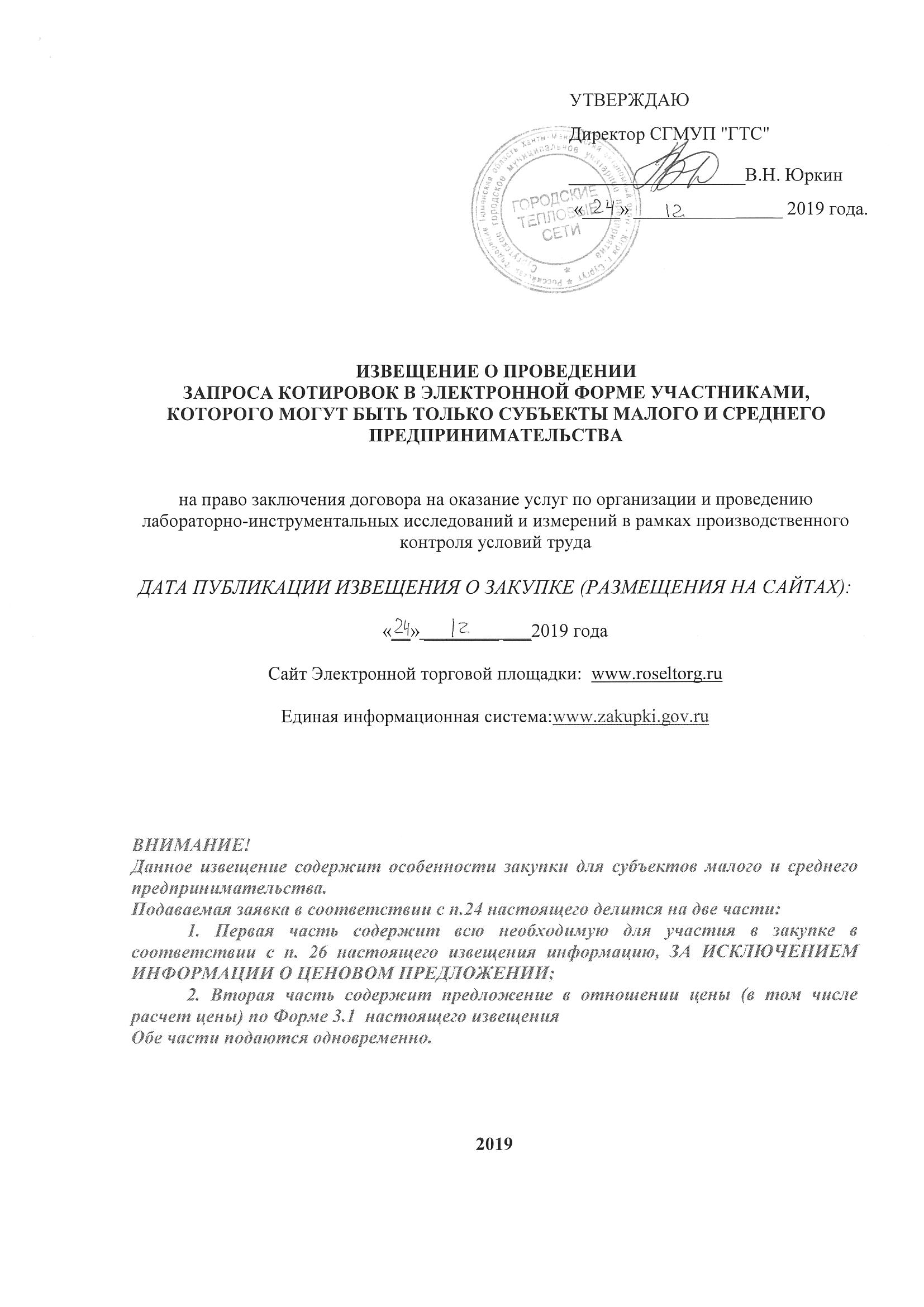 ИЗВЕЩЕНИЕ О ЗАКУПКЕРАЗДЕЛ I. ТЕРМИНЫ И ОПРЕДЕЛЕНИЯЗапрос котировок в электронной форме, участниками которого могут быть только субъекты малого и среднего предпринимательства (далее - запрос котировок в электронной форме) - конкурентная закупка, являющаяся формой проведения торгов, при которой победителем запроса котировок в электронной форме признается участник закупки, Заявка которого соответствует требованиям, установленным извещением о проведении запроса котировок в электронной форме, и содержит наиболее низкую цену Договора.Заказчик – организация, указанная в пункте 1 раздела II «Информационная карта» Извещения. Положение о закупке - Положение о закупке товаров, работ, услуг Сургутского городского муниципального унитарного предприятия «Городские тепловые сети».Комиссия по осуществлению закупок (или "Комиссия по закупкам") - коллегиальный орган, созданный Заказчиком для целей проведения Закупок, в том числе конкурентных закупок, состоящий из утвержденных Заказчиком представителей Заказчика.Единая информационная система – официальный сайт Единой информационной системы в сфере закупок товаров, работ, услуг для обеспечения государственных и муниципальных нужд в информационно-телекоммуникационной сети «Интернет» (www.zakupki.gov.ru).Извещение о закупке – документ, содержащий установленные Федеральным законом          № 223-ФЗ и Положением о закупке сведения о запросе котировок (запросе котировок в электронной форме) и размещённый в Единой информационной системе, на электронной площадке.Заявка на участие в закупке (далее также - Заявка) – комплект документов, требования к содержанию, форме, оформлению и составу которых установлены Положением о закупке и Извещением, предоставляемый Заказчику Участником в закупке в порядке, предусмотренном Положением о закупке и Извещением, в целях участия в запросе котировок (запросе котировок в электронной форме).Участник закупки (далее также - Участник) – любое юридическое лицо или несколько юридических лиц, выступающих на стороне одного Участника, независимо от организационно-правовой формы, формы собственности, места нахождения и места происхождения капитала либо любое физическое лицо или несколько физических лиц, выступающих на стороне одного Участника, в том числе индивидуальный предприниматель или несколько индивидуальных предпринимателей, выступающих на стороне одного Участника.Для всех Участников устанавливаются единые требования. Применение при рассмотрении Заявок требований, не предусмотренных Извещением, не допускается.Победитель запроса котировок (запроса котировок в электронной форме) (далее также – Победитель) – Участник запроса котировок (запроса котировок в электронной форме), заявка которого соответствует требованиям, установленным Извещением о закупке, и содержит наиболее низкую цену договора.Начальная (максимальная) цена договора – предельно допустимая цена договора, определяемая в пункте 15 раздела II «Информационная карта» Извещения.Субъект МСП – субъект малого и среднего предпринимательства, признаваемый таковым в соответствии с законодательством Российской Федерации.РАЗДЕЛ II. ИНФОРМАЦИОННАЯ КАРТА2.1. Общие сведения о закупке2.2. Требования к Заявке на участие в закупке2.3. Условия заключения и исполнения договораВо всем, что не урегулировано Извещением о проведении закупки, Заказчик, Участники, Победитель и другие лица руководствуются Положением о закупке товаров, работ, услуг Сургутского городского муниципального унитарного предприятия "Городские тепловые сети", и действующим законодательством Российской Федерации.РАЗДЕЛ III. ФОРМЫ ДЛЯ ЗАПОЛНЕНИЯ УЧАСТНИКАМИ ЗАКУПКИФОРМА 1. ЗАЯВКА НА УЧАСТИЕФирменный бланк Участника «___» __________ 20___ года №______ЗАЯВКА НА УЧАСТИЕ В ЗАПРОСЕ КОТИРОВОК В ЭЛЕКТРОННОЙ ФОРМЕИзучив Извещение о проведении Запроса котировок в электронной форме на право заключения договора на ____________________, (далее также - Извещение) безоговорочно принимая установленные в них требования и условия,_________________________________________________________________,(полное наименование Участника Запроса котировок в электронной форме с указанием организационно-правовой формы)зарегистрированное по адресу _____________________________________________________,                       (местонахождение Участника Запроса котировок в электронной форме)предлагает заключить договор_______________________________________(предмет договора)в соответствии с ценовым предложением (Форма 3) и другими документами, являющимися неотъемлемыми приложениями к настоящей Заявке.Настоящая Заявка действительна не более чем 75 (семьдесят пять) календарных дней со дня, следующего за установленной Извещением о проведении Запроса котировок в электронной форме датой открытия доступа к Заявкам.Настоящим подтверждаем, о возможности предоставить документы в соответствии с пп. 12 п.26 Раздела II Извещения о проведении запроса котировок в электронной форме и п. 8.3.2 Положения о закупке товаров, работ, услуг Сургутского городского муниципального унитарного предприятия "Городские тепловые сети", в течение 3 (трех) рабочих дней с момента получения запроса от Заказчика.Настоящим подтверждаем, что против ______________ (наименование Участника Запроса котировок в электронной форме) не проводится процедура ликвидации, арбитражным судом не принято решение о признании __________ (наименование Участника Запроса котировок в электронной форме) банкротом и об открытии конкурсного производства, деятельность ____________(наименование Участника  Запроса котировок в электронной форме) не приостановлена, на имущество не наложен арест по решению суда, административного органа, а также настоящим подтверждаем, что ознакомлены с условиями Положения о закупке товаров, работ, услуг Сургутского городского муниципального унитарного предприятия "Городские тепловые сети".Настоящим подтверждаем отсутствие у физических лиц, указанных в нашей Заявке, руководителя, членов коллегиального исполнительного органа или главного бухгалтера ____________(наименование Участника Запроса котировок в электронной форме) судимости за преступления в сфере экономики (за исключением лиц, у которых такая судимость погашена или снята), а также неприменение в отношении указанных физических лиц наказания в виде лишения права занимать определенные должности или заниматься определенной деятельностью, которые связаны с поставкой товара, выполнением работы, оказанием услуги, являющихся объектом осуществляемой закупки, и административного наказания в виде дисквалификации.Настоящим подтверждаем, что субъекты персональных данных, указанные в нашей Заявке и приложениях к ней надлежащим образом уведомлены об осуществлении обработки их персональных данных  СГМУП "ГТС" с целью участия ___________ (наименование Участника Запроса котировок в электронной форме) в запросе котировок в электронной форме на право заключения договора на ___________(указать наименование закупки). Также подтверждаем, что в соответствии с законодательством Российской Федерации нами было получено согласие на обработку персональных данных физических лиц, указанных в нашей Заявке, в том числе право предоставления таких данных третьим лицам.Настоящим подтверждаем, что сведения о _________ (наименование Участника Запроса котировок в электронной форме) не включены в реестр недобросовестных поставщиков, предусмотренный Федеральным законом от 18 июля 2011 года № 223-ФЗ «О закупках товаров, работ, услуг отдельными видами юридических лиц», в реестр недобросовестных поставщиков, предусмотренный Федеральным законом от 5 апреля 2013 года № 44-ФЗ «О контрактной системе в сфере закупок товаров, работ, услуг для обеспечения государственных и муниципальных нужд».Настоящим уведомляем об отсутствии у ________________ (наименование Участника Запроса котировок в электронной форме) на дату подачи данной Заявки недоимки по налогам, сборам, задолженности по иным обязательным платежам в бюджеты бюджетной системы Российской Федерации (за исключением сумм, на которые предоставлены отсрочка, рассрочка, инвестиционный налоговый кредит в соответствии с законодательством Российской Федерации о налогах и сборах, которые реструктурированы в соответствии с законодательством Российской Федерации, по которым имеется вступившее в законную силу решение суда о признании обязанности заявителя по уплате этих сумм исполненной или которые признаны безнадежными к взысканию в соответствии с законодательством Российской Федерации о налогах и сборах) за прошедший календарный год, размер которых превышает 25% балансовой стоимости активов Участника, по данным бухгалтерской отчетности за последний отчетный период.Настоящим уведомляем об отсутствии между участником закупки ________________ (наименование Участника Запроса котировок в электронной форме) и СГМУП "ГТС" конфликта интересов, определенного в п. 1.7.1.12 Положения о закупке товаров, работ, услуг Сургутского городского муниципального унитарного предприятия "Городские тепловые сети".[Если в состав Заявки на участие в закупке включены документы, предусмотренные абз. 1 пп. 1.2 пункта 26 раздела II «Информационная карта» Извещения о закупке, то два абзаца ниже подлежат исключению из окончательного текста Заявки. Если указанные выше документы не включены в состав Заявки, то необходимо внести в окончательный текст Заявки один из двух вариантов абзаца ниже.]Сообщаем, что для совершения сделки по результатам Запроса котировок в электронной форме _________ (наименование Участника Запроса котировок в электронной форме) не требуется решения о её одобрении (об одобрении крупной сделки, сделки, в совершении которой имеется заинтересованность, и другие) в соответствии с законодательством Российской Федерации и учредительными документами _________ (наименование Участника Запроса котировокв электронной форме). [Условие подлежит включению в Заявку, если соответствующего одобрения компетентными органами Участника не требуется.]Сообщаем, что для совершения сделки по результатам Запроса котировок в электронной форме _________ (наименование Участника Запроса котировок в электронной форме) требуется решение о её одобрении (об одобрении крупной сделки, сделки, в совершении которой имеется заинтересованность и другие) в соответствии с законодательством Российской Федерации и учредительными документами __________ (наименование Участника Запроса котировок в электронной форме).В силу необходимости соблюдения установленного законодательством Российской Федерации и учредительными документами _________  (наименование Участника Запроса котировок в электронной форме) порядка созыва заседания органа, к компетенции которого относится вопрос об одобрении или о совершении соответствующей сделки, обязуемся представить вышеуказанное решение до момента заключения сделки в случае признания _________ (наименование Участника Запроса котировок в электронной форме) победителем или участником, которому присвоен второй номер.[Условие подлежит включению в Заявку, если получить соответствующее одобрение компетентного органа Участника к моменту подачи Заявки затруднительно ввиду отсутствия времени, необходимого для соблюдения предусмотренного порядка одобрения сделки]В случае признания нас Победителем Запроса котировок в электронной форме мы берем на себя обязательства заключить со своей стороны договор в соответствии с требованиями Документации о проведении Запроса котировок в электронной форме, проектом Договора и условиями нашей Заявки в течение 3 (трех) рабочих дней с даты получения от Заказчика проекта договора и представить все подписанные экземпляры договора Заказчику.В случае если нашей Заявке будет присвоен второй номер, а Победитель Запроса котировок в электронной форме будет признан уклонившимся от заключения договора с Заказчиком, мы обязуемся подписать данный договор в соответствии с требованиями Документации о проведении Запроса котировок в электронной форме, проектом Договора и условиями нашей Заявки.В соответствии с инструкциями, полученными от вас в Документации о проведении Запроса котировок в электронной форме, информация по сути наших предложений в данной закупке представлена в следующих документах, которые являются неотъемлемой частью нашей Заявки:ОПИСЬ ДОКУМЕНТОВ___________________________________			             ___________________________(Подпись уполномоченного представителя)		                           (Ф.И.О. и должность подписавшего)М.П. (при наличии печати)ИНСТРУКЦИИ ПО ЗАПОЛНЕНИЮ:Данные инструкции не следует воспроизводить в документах, подготовленных Участником Запроса котировок в электронной форме.Заявку следует оформить на официальном бланке Участника Запроса котировок в электронной форме. Участник Запроса котировок в электронной форме присваивает Заявке дату и номер в соответствии с принятыми у него правилами документооборота.Участник Запроса котировок в электронной форме должен указать свое полное наименование (с указанием организационно-правовой формы) и местонахождение.Участник Запроса котировок в электронной форме должен перечислить и указать объем каждого из прилагаемых к Заявке документов.Не допускается удаление текста из формы 1, кроме текста, написанного курсивом.Все поля для заполнения должны быть обязательно заполнены Участником.ФОРМА 2. АНКЕТА УЧАСТНИКА ЗАПРОСА КОТИРОВОКВ ЭЛЕКТРОННОЙ ФОРМЕПриложение к Заявке от «___» __________ 20___ г. № ______Запрос котировок в электронной форме на право заключения договора на__________________________________________________________________АНКЕТА УЧАСТНИКА ЗАПРОСА КОТИРОВОК В ЭЛЕКТРОННОЙ ФОРМЕУчастник Запроса котировок в электронной форме: ________________________________ _____________________________________		       _______________________________(Подпись уполномоченного представителя)		 (Ф.И.О. и должность подписавшего)М.П. (при наличии печати)ИНСТРУКЦИИ ПО ЗАПОЛНЕНИЮ:1. Данные инструкции не следует воспроизводить в документах, подготовленных Участником Запроса котировок в электронной форме.2. Участник Запроса котировок в электронной форме приводит номер и дату Заявки, приложением к которой является данная анкета Участника процедуры закупки. 3. В графе 19 указывается уполномоченное лицо Участника Запроса котировок в электронной форме для оперативного уведомления по вопросам организационного характера и взаимодействия с организатором размещения заказа.4. Заполненная Участником Запроса котировок в электронной форме анкета должна содержать все сведения, указанные в таблице. В случае отсутствия каких-либо данных указать слово «нет». ФОРМА 3. ЦЕНОВОЕ ПРЕДЛОЖЕНИЕПриложение к Заявке на участие в запросе котировок в электронной форме от «___» __________ 20___ г. № ______ЦЕНОВОЕ ПРЕДЛОЖЕНИЕУчастник Запроса котировок в электронной форме: ________________________________ Настоящим предлагаем оказать услуги в полном соответствии с условиями извещения о проведении Запроса котировок в электронной форме и условиями договора по следующим ценам:Таким образом, итоговая общая сумма ценового предложения составляет __________________(_____________________________) рублей____ копеек, в том числе НДС (__%) _______________ (_________________________) рублей ____ копеек (В случае, если НДС не облагается, указать основание).___________________________________	__		            ___________________________(Подпись уполномоченного представителя)	                   (Ф.И.О. и должность подписавшего)М.П.  (при наличии печати)ИНСТРУКЦИИ ПО ЗАПОЛНЕНИЮ1. Данные инструкции не следует воспроизводить в документах, подготовленных Участником Запроса котировок в электронной форме.2. Участник Запроса котировок в электронной форме приводит номер и дату Заявки на участие в запросе котировок в электронной форме в электронной форме, приложением к которой является данное ценовое предложение.3. Предлагаемая цена за единицу измерения, цена Договора должна быть указана цифрами с одновременным дублированием ее словами.4. В случае если Участник Запроса котировок в электронной форме не является плательщиком НДС, то выражение «с учетом НДС» по тексту ценового предложения заменяется выражением «НДС не облагается».ФОРМА 4. РЕКОМЕНДУЕМАЯ ФОРМА ЗАПРОСА РАЗЪЯСНЕНИЙ ИЗВЕЩЕНИЯ О ЗАКУПКЕОформить на бланке Участника закупки 
с указанием даты и исходящего номераЗаказчику: СГМУП "Городские тепловые сети"Место нахождения: 628403, Ханты-Мансийский автономный округ-Югра, г. Сургут, ул. Маяковского, д. 15; Почтовый адрес:628403, Ханты-Мансийский автономный округ-Югра,г. Сургут, ул. Маяковского, д. 15Уважаемые господа!Просим Вас разъяснить следующие положения Извещения о проведении запроса котировок в электронной форме на право заключения договора на________________________________:Руководитель участника закупки (или уполномоченный представитель)			___________________ (Ф.И.О.)	(подпись)М.П.(при наличии печати)ФОРМА 5. ДЕКЛАРАЦИЯ О СООТВЕТСТВИИ УЧАСТНИКА ЗАКУПКИ КРИТЕРИЯМ ОТНЕСЕНИЯ К СУБЪЕКТАМ МАЛОГО И СРЕДНЕГО ПРЕДПРИНИМАТЕЛЬСТВА (ПРЕДОСТАВЛЯЕТСЯ В СЛУЧАЕ ОТСУТСТВИЯ СВЕДЕНИЙ В РЕЕСТРЕ ОБ УЧАСТНИКЕ ЗАКУПКИ, КОТОРЫЙ ЯВЛЯЕТСЯ ВНОВЬ ЗАРЕГИСТРИРОВАННЫМ ИНДИВИДУАЛЬНЫМ ПРЕДПРИНИМАТЕЛЕМ ИЛИ ВНОВЬ СОЗДАННЫМ ЮРИДИЧЕСКИМ ЛИЦОМ)Приложение к Заявке от «___» __________ 20___ г. № ______ФОРМАдекларации о соответствии участника закупки критериям отнесенияк субъектам малого и среднего предпринимательстваПодтверждаем, что_______________________________________________________________(указывается наименование участника закупки)в соответствии со статьей 4 Федерального закона “О развитии малого и среднего предпринимательства в Российской Федерации” удовлетворяет критериям отнесения организации к субъектам__________________________________________________________________________(указывается субъект малого или среднего предпринимательства в зависимости от критериев отнесения)предпринимательства, и сообщаем следующую информацию:1. Адрес местонахождения (юридический адрес):__________________________________________2. ИНН/КПП:________________________________________________________________________(№, сведения о дате выдачи документа и выдавшем его органе)3. ОГРН:______________________________________________________________________4. Исключен.5. Сведения о соответствии критериям отнесения к субъектам малого и среднего предпринимательства, а также сведения о производимых товарах, работах, услугах и видах деятельности <1>:_____________________________________________(подпись)М.П.___________________________________________________________(фамилия, имя, отчество (при наличии) подписавшего, должность)ИНСТРУКЦИИ ПО ЗАПОЛНЕНИЮ:Декларация предоставляется в случаях, установленных в пункте 16 Раздела IIИзвещения о проведении запроса котировок в электронной форме.<1> Категория субъекта малого или среднего предпринимательства изменяется только в случае, если предельные значения выше или ниже предельных значений, указанных в пунктах 7 и 8 настоящего документа, в течение 3 календарных лет, следующих один за другим.<2> Пункты 1 - 11 настоящего документа являются обязательными для заполнения.<3> Ограничение в отношении суммарной доли участия иностранных юридических лиц и (или) юридических лиц, не являющихся субъектами малого и среднего предпринимательства, в уставном капитале общества с ограниченной ответственностью не распространяется на общества с ограниченной ответственностью, соответствующие требованиям, указанным в подпунктах "в" - "д" пункта 1 части 1.1 статьи 4 Федерального закона "О развитии малого и среднего предпринимательства в Российской Федерации".РАЗДЕЛ IV. ТЕХНИЧЕСКОЕ ЗАДАНИЕПредмет закупки в электронной форме: Оказание услуг по организации и проведению лабораторно-инструментальных исследований и измерений в рамках производственного контроля условий трудаСрок оказания услуг: с даты заключения договора по 31.12.2020г.Место оказания услуг: Российская Федерация, Тюменская область, Ханты-Мансийский автономный округ – Югра, г. Сургут и Сургутский район:ТРЕБОВАНИЯ К КАЧЕСТВУ, ТЕХНИЧЕСКИМ ХАРАКТЕРИСТИКАМ ОКАЗЫВАЕМЫХ УСЛУГ:Количество (объём) оказываемых услуг: Количество рабочих мест: 406.Цель оказания услуг: по итогам проведенной на предприятии специальной оценки условий труда и на основании других действующих нормативных документов (ГН, СанПинов, ГОСТов и других нормативных действующих документов) разработать Программу проведения производственного контроля, определить объем и периодичность проведения лабораторных исследований и измерений, после чего выполнить лабораторные исследования и измерения факторов производственной среды и трудового процесса, а именно: биологических, химических и физических в рамках производственного контроля. Лабораторные исследования и испытания факторов производственной среды проводятся в соответствии с требованиями статьи 11 и статьи 32 Федерального закона №52-ФЗ «О санитарно-эпидемиологическом благополучии населения» (Принят Государственной Думой 12.03.1999 года), Санитарных правил СП 1.1.1058-01 "Организация и проведение производственного контроля за соблюдением санитарных правил и выполнением санитарно-противоэпидемических (профилактических) мероприятий" (Утверждены Министерством здравоохранения РФ Главным государственным санитарным врачом РФ. Постановление от 13.07.2001 года №18 «О введении в действие санитарных правил - СП 1.1.1058-01). Мероприятия на объектах Заказчика выполняются под контролем уполномоченных представителей Заказчика. Выполнение лабораторно-инструментальных исследований в рамках производственного контроля должно осуществляться собственными силами и средствами Исполнителя, согласно установленным требованиям соответствующих государственных стандартов, технических условий. Результаты проведенных лабораторно-инструментальных исследований (протоколы исследований) в рамках производственного контроля предоставляются в течение 10 (десяти) дней после окончания исследований.2. Требования к организации услуг: Услуги должны быть оказаны Исполнителем, имеющим  в своем составе аккредитованную лабораторию и аттестат аккредитации в соответствии с:- Федеральным Законом №412-ФЗ «Об аккредитации в национальной системе аккредитации»(Принят Государственной Думой РФ от 23 декабря 2013 года);- Приказом Министерства экономического развития Российской Федерации от 30 мая 2014г.           № 326 «Об утверждении критериев аккредитации, перечня документов, подтверждающих соответствие заявителя, аккредитованного лица критериям аккредитации, и перечня документов в области стандартизации, соблюдение требований которых заявителями, аккредитованными лицами обеспечивает их соответствие критериям аккредитации»;Сфера деятельности испытательной лаборатории, определяемая при ее аккредитации должна включать в себя наличие в области аккредитации возможности измерения и исследования следующих химических и физических факторов производственной среды и трудового процесса, аэрозолей преимущественно фиброгенного действия (АПДФ) согласно Гигиеническому нормативу ГН 2.1.6.3537-18 «Предельно допустимые концентрации (ПДК) микроорганизмов-продуцентов‚ бактериальных препаратов и их компонентов в атмосферном воздухе городских и сельских поселений»  (Постановление Главного государственного санитарного врача Российской Федерации от 10.05.2018 г. № 32), а также ГН 2.2.5.3532-18 «Предельно допустимые концентрации (ПДК) вредных веществ в воздухе рабочей зоны» (Постановление главного государственного санитарного врача РФ от 13 февраля 2018 г № 25), а именно:Лабораторные исследования и испытания факторов производственной среды проводятся в соответствии с требованиями статьи 11 и статьи 32 Федерального закона №52-ФЗ «О санитарно-эпидемиологическом благополучии населения» (Принят Государственной Думой 12.03.1999 года), Санитарных правил СП 1.1.1058-01 "Организация и проведение производственного контроля за соблюдением санитарных правил и выполнением санитарно-противоэпидемических (профилактических) мероприятий" (Утверждены Министерством здравоохранения РФ Главным государственным санитарным врачом РФ. Постановление от 13.07.2001 года №18 «О введении в действие санитарных правил - СП 1.1.1058-01). Мероприятия на объектах Заказчика выполняются под контролем уполномоченных представителей Заказчика. Выполнение лабораторно-инструментальных исследований в рамках производственного контроля должно осуществляться собственными силами и средствами Исполнителя, согласно установленным требованиям соответствующих государственных стандартов, технических условий. Результаты проведенных лабораторно-инструментальных исследований (протоколы исследований) в рамках производственного контроля предоставляются в течение 10 (десяти) дней после окончания исследований.3. Требования к качественным характеристикам  услуг: Исполнитель гарантирует:- Надлежащее качество услуг в полном объеме в соответствии с действующей нормативно-технической документацией;- Исполнитель гарантирует, что качество оказываемых услуг соответствует положениям действующего санитарного законодательства.В соответствии с требованиями действующего законодательства РФ. Методика измерений и оценок должна отвечать требованиям соответствующих СанПиН, ГОСТ, ГН, СП и должна определяться следующими критериями:- полнота выявления имеющихся на рабочих местах вредных и (или) опасных факторов рабочей среды (физические, химические, биологические факторы); - использование технической, организационно-распорядительной документации, сертификатов соответствия на сырье, материалы, оборудование и т.п.;- проведение инструментальных измерений уровней производственных факторов при ведении производственных процессов в соответствии с технологической документацией при исправных и эффективно действующих средствах коллективной защиты;- использование методов контроля и средств измерения, предусмотренных действующими нормативными актами;- использование для проведения измерений факторов условий труда средств измерений, прошедших государственную метрологическую поверку в установленные сроки;- правильное оформление инструментальных замеров протоколами в соответствии с требованиями актуализированной нормативной документации, определяющей порядок проведения измерений тех или иных факторов.Результаты работы являются конфиденциальной информацией. Заказчик может использовать материалы работы по своему усмотрению. Исполнитель может использовать материалы работы для аналитических отчетов, но без упоминания имени Заказчика. Исполнитель не имеет права передавать эти материалы третьим лицам без согласия Заказчика, за исключением случаев, предусмотренных законодательством Российской Федерации, и по запросам органов исполнительной власти в субъектах Российской Федерации, ведающих вопросами охраны труда.4. Перечень рабочих мест для проведения лабораторно-инструментальных исследований и измерений:5. Требования к результатам оказанных  услуг: Результатом оказания услуг являются разработанная Программа проведения производственного контроля с определением объема и периодичностью проведения лабораторных исследований и измерений, а также Протоколы с результатами проведенных лабораторно-инструментальных исследований и измерений.РАЗДЕЛ V. ПРОЕКТ ДОГОВОРА	на оказание услуг № ___г. Сургут                                                                                               «___»____________20__г.Сургутское городское муниципальное унитарное предприятие «Городские тепловые сети» (СГМУП «ГТС»), именуемое в дальнейшем «Заказчик», в лице директора Юркина Василия Николаевича, действующего на основании Устава, с одной стороны, и _________________________________, именуемое в дальнейшем «Исполнитель», в лице _________________________________, действующего на основании ____________, вместе именуемые «Стороны», на основании протокола подведения итогов №_________ от «___»____________20__г.,  заключили настоящий Договор, о нижеследующем:Предмет Договора1.1.	Исполнитель обязуется своевременно оказать услуги по организации и проведению лабораторно-инструментальных исследований и измерений в рамках производственного контроля условий труда  (далее – услуги), а Заказчик обязуется принять и оплатить их.1.2.	Состав и объем услуг определяются в Техническом задании (Приложение № 1 к Договору). 1.3. Место оказания услуг: Российская Федерация, Тюменская область, Ханты-Мансийский автономный округ – Югра, г. Сургут и Сургутский район.Цена Договора и порядок расчетовОбщая цена Договора согласно расчету стоимости услуг (Приложение №2 к Договору) составляет _____________ (_____________) рублей 00 копеек, в т.ч. НДС 20% в размере ___________ (_____________) рублей 00 копеек.Либо (НДС не облагается на основании ________ Налогового кодекса РФ).2.2. В общую цену Договора включены все расходы Исполнителя, необходимые для осуществления им своих обязательств по Договору в полном объеме и надлежащего качества, переезды и командировочные расходы, в том числе все подлежащие к уплате налоги, сборы и другие обязательные платежи, а также все иные расходы, связанные с оказанием услуг.2.3.  Расчеты по Договору производятся в следующем порядке:2.3.1. Оплата услуг производится в безналичном порядке путем перечисления Заказчиком денежных средств на указанный в Договоре расчетный счет Исполнителя.2.3.2. Оплата производится в рублях Российской Федерации.2.3.3. Расчет за оказанные услуги осуществляется по факту оказания услуг в течение 15 (Пятнадцати) рабочих дней с даты подписания Сторонами Акта сдачи-приемки оказанных услуг (далее – Акт) и предоставления Исполнителем Заказчику счета, счета-фактуры.2.3.4. При оформлении счетов-фактур, по Договору Исполнитель указывает адреса Сторон в соответствии с выпиской из Единого государственного реестра юридических лиц либо в соответствии со сведениями, указанными в разделе 12 Договора.Права и обязанности сторон3.1. Заказчик имеет право:3.1.1. Досрочно принять и оплатить услуги в соответствии с условиями Договора.3.1.2. Требовать возмещения неустойки и (или) убытков, причиненных по вине Исполнителя.3.1.3. Привлекать экспертов, экспертные организации для проверки соответствия качества оказываемых услуг требованиям, установленным Договором.3.1.4. Осуществлять иные права, предусмотренные Договором и (или) законодательством Российской Федерации.3.2. Заказчик обязан:3.2.1. Обеспечить приемку оказанных по Договору услуг по объему и качеству.3.2.2. Оплатить надлежащим образом оказанные услуги в порядке, предусмотренном Договором.3.2.3. Выполнять иные обязанности, предусмотренные Договором.3.3. Исполнитель обязан:3.3.1. Оказать услуги надлежащим образом в соответствии с условиями Договора и требованиями Технического задания (Приложение №1 к договору) и в сроки, предусмотренные настоящим Договором.3.3.2. Исполнитель гарантирует, что качество оказываемых услуг соответствует положениям действующего санитарного законодательства.3.3.3. По окончанию оказания услуг предоставить Заказчику разработанную Программу проведения производственного контроля с определением объема и периодичностью проведения лабораторных исследований и измерений, а также Протоколы с результатами проведенных лабораторно-инструментальных исследований и измерений.3.3.4. Не предоставлять другим лицам или разглашать иным способом конфиденциальную информацию, полученную в результате исполнения обязательств по Договору.3.3.5. По требованию Заказчика своими средствами и за свой счет в срок, согласованный с Заказчиком устранить допущенные по своей вине в оказанных услугах недостатки или иные отступления от условий настоящего Договора или Технического задания (Приложение №1 к договору).3.3.6. Предоставлять своевременно достоверную информацию о ходе исполнения своих обязательств, в том числе о сложностях, возникающих при исполнении обязательств по Договору.3.3.7. Выполнять иные обязанности, предусмотренные настоящим Договором.3.4. Исполнитель вправе:3.4.1. Требовать приемки и оплаты надлежащим образом оказанных услуг в объеме, порядке, сроки и на условиях, предусмотренных настоящим Договором.3.4.2. По согласованию с Заказчиком досрочно оказать услуги. Заказчик вправе досрочно принять и оплатить надлежащим образом оказанные услуги в соответствии с условиями настоящего Договора.4. Сроки оказания услуг4.1. Срок оказания услуг: с даты заключения Договора по 31.12.2020.4.2. Досрочная сдача результатов услуг допускается только по согласованию с Заказчиком. В случае согласования досрочного оказания услуг Заказчик обязуется принять надлежащим образом оказанные услуги и подписать Акт в порядке, установленном Договором.4.3. В случае если в п. 10.1 Договора указана дата, при наступлении которой обязательства сторон прекращаются, за исключением обязательств по оплате услуг, гарантийных обязательств, обязательств по возмещению убытков и выплате неустойки (штрафа, пени), Стороны после наступления указанной даты не вправе требовать исполнения обязательств по Договору в части оказания услуг и их приемки. При наступлении указанной даты (в случае, если она установлена), Заказчиком в двух экземплярах составляется Акт взаимосверки обязательств по Договору, в котором указываются сведения о прекращении действия Договора; сведения о фактически исполненных обязательствах по Договору; сумма, подлежащая оплате в соответствии с условиями Договора. Исполнитель обязан подписать Акт взаимосверки обязательств. В случае уклонения Исполнителя от подписания данного акта Заказчик проставляет в нем соответствующую отметку. Акт взаимосверки обязательств является основанием для проведения взаиморасчетов между Сторонами. 4.4. В случае, установленном в п. 4.3. Договора Акт взаимосверки признаётся документом, подтверждающим приёмку, в части фактически исполненных обязательств по Договору, в связи с чем взаиморасчеты между Сторонами осуществляются в срок, установленный в п. 2.3.3. Договора.Порядок сдачи и приемки услуг5.1. Приемка оказанных услуг на соответствие их объему и качеству осуществляется Заказчиком. Результаты приемки оказанных услуг отражаются в Акте. Заказчик осуществляет проверку оказанных услуг на соответствие их требованиям по объему и качеству, установленных в настоящем Договоре и приложениях к нему.5.2. Заказчик вправе создать приемочную комиссию для проверки соответствия качества услуг требованиям Технического задания (Приложение №1 к договору), а также действующего законодательства РФ. Проверка соответствия качества оказываемых услуг может также осуществляться с привлечением экспертов, экспертных организаций.5.3. Приёмка оказанных услуг на соответствие их объему, качеству и иным условиям Договора осуществляется Заказчиком в течение 5 (Пяти) рабочих дней с даты фактического исполнения обязательств Исполнителем по Договору. Датой приемки оказанных услуг является дата подписания Заказчиком документов о приемке, указанных в п. 2.3.3 Договора.5.4. По результатам приемки оказанных услуг Заказчик, в срок, установленный в п. 5.3 Договора, подписывает документы о приемке, указанные в п. 2.3.3. Договора, либо, в случае обнаружения недостатков в объеме и/или качестве оказанных услуг, направляет Исполнителю уведомление с указанием таких недостатков и сроков для их устранения по почте, факсу, электронной почте либо нарочным. Адресом электронной почты для получения уведомления является: _________. Номером факса для получения уведомления является: ___________. 5.5. Исполнитель в установленный Заказчиком в соответствии с п. 5.4. Договора срок обязан за свой счет устранить все допущенные нарушения и/или недостатки. По факту устранения Исполнителем нарушений и/или недостатков, последний направляет подписанные со своей Стороны документы о приемке, указанные в п. 2.3.3 Договора, в адрес Заказчика в течение 3 (трех) рабочих дней с даты устранения таких нарушений и/или недостатков. 5.6. В случае если Исполнитель не согласен с замечаниями Заказчика по объему и/или качеству оказанных услуг, Исполнитель обязан самостоятельно либо с привлечением эксперта, экспертной организации подтвердить надлежащее исполнение своих обязательств по Договору. Выбор, оплата услуг эксперта, экспертной организации, а также всех расходов для экспертизы осуществляется Исполнителем. 6. Ответственность сторон6.1. Стороны несут ответственность за неисполнение и ненадлежащее исполнение обязательств по Договору, в том числе за неполное и (или) несвоевременное исполнение своих обязательств по Договору, в соответствии с положениями Гражданского кодекса Российской Федерации.6.2. В случае просрочки исполнения Исполнителем обязательств, предусмотренных Договором, а также в иных случаях неисполнения или ненадлежащего исполнения Исполнителем обязательств, предусмотренных Договором, Заказчик вправе потребовать уплаты неустоек (штрафов, пеней).6.3. За нарушение сроков оказания услуг, указанных в пункте 4.1. настоящего Договора, Заказчик вправе требовать от Исполнителя уплаты пени из расчёта 0,1% (Ноль целых одна десятая процента) от цены настоящего Договора, за каждый день просрочки, начиная со дня, следующего за днем истечения срока выполнения работ.При просрочке свыше 15-ти (пятнадцати) календарных дней Заказчик вправе требовать от Исполнителя уплаты пени из расчёта 0,2% (Ноль целых две десятых процента) от цены настоящего Договора за каждый день просрочки, начиная со дня, следующего за днем истечения срока выполнения работ.Пеня начисляется за каждый день просрочки исполнения Исполнителем обязательства, предусмотренного Договором, в указанном выше размере от цены Договора, уменьшенной на сумму, пропорциональную объему обязательств, предусмотренных Договором и фактически исполненных Исполнителем.6.4. При просрочке свыше 30-ти (тридцати) календарных дней Заказчик вправе отказаться от исполнения обязательств по настоящему Договору в одностороннем порядке, направив Исполнителю соответствующее уведомление почтовым отправлением. Договор считается расторгнутым с даты получения Исполнителем такого уведомления.Стороны установили, что информация, предоставляемая сервисом отслеживания сайта www.pochta.ru, является официальным и надлежащим подтверждением получения Исполнителем такого уведомления.6.5. За ненадлежащее исполнение Исполнителем обязательств, предусмотренных Договором, за исключением просрочки таких обязательств, Заказчик вправе потребовать уплату штрафа в размере 5 (пять) % от цены настоящего Договора, указанной в п. 2.1. Договора.6.6. За неисполнение или ненадлежащее исполнение Исполнителем обязательств, предусмотренных пунктами Договора 3.3.3., 3.3.4., 3.3.5., 3.3.6. Заказчик вправе потребовать уплаты штрафа в размере 5000 (Пять тысяч) рублей.6.7. Неисполнение или ненадлежащее исполнение Исполнителем обязательств, предусмотренных Договором, за исключением просрочки оформляется документом, в котором указываются: сведения о фактически исполненных обязательствах по Договору, сумма, подлежащая оплате в соответствии с условиями настоящего Договора; размер неустойки (штрафа, пени) и (или) убытков, подлежащей взысканию; итоговая сумма, подлежащая оплате Исполнителю по Договору.	Документ составляется в двух экземплярах, подписывается Заказчиком (в случае создания приемочной комиссии подписывается всеми членами приемочной комиссии и утверждается Заказчиком) и Исполнителем. В случае отсутствия Исполнителя или отказа Исполнителя от подписания такого документа в нем делается соответствующая отметка, и документ считается действительным. 6.8. В случае неисполнения или ненадлежащего исполнения Исполнителем обязательств, предусмотренных Договором, Заказчик имеет право на удержание неустойки (штрафа, пеней) и (или) возмещение убытков причинённых Исполнителем. Удержание неустойки (штрафа, пеней) и (или) убытков производится Заказчиком на основании документа, составленного в соответствии с пунктом 6.7. Договора.6.9. В случае просрочки исполнения Заказчиком обязательств, предусмотренных настоящим Договором, Исполнитель вправе потребовать уплаты неустойки. Неустойка начисляется за каждый день просрочки исполнения обязательств, предусмотренных настоящим Договором, начиная со дня, следующего за днем истечения установленного настоящим Договором срока исполнения обязательства. Размер неустойки устанавливается в размере одной трехсотой действующей на день уплаты неустойки ключевой ставки Центрального банка Российской Федерации. 6.10. Сторона освобождается от уплаты неустойки (штрафа, пени), если докажет, что неисполнение или ненадлежащее исполнение обязательства, предусмотренного Договором, произошло вследствие непреодолимой силы или по вине другой стороны.6.11. Во всех иных случаях при неисполнении или ненадлежащем исполнении своих обязательств по настоящему Договору Стороны несут ответственность в порядке, установленном действующим законодательством Российской Федерации.Форс-мажорные обстоятельства7.1. Стороны освобождаются от ответственности за частичное или полное невыполнение обязательств по Договору, если оно явилось следствием обстоятельств непреодолимой силы (форс-мажор), а именно: пожара, наводнения, землетрясения, войны, военных действий, блокады, эмбарго, общих забастовок, запрещающих (либо ограничивающих) актов властей, и если эти обстоятельства непосредственно повлияли на исполнение Договора. 7.2. Сторона, для которой создалась невозможность выполнения обязательств по Договору, обязана немедленно (в течение 3 (трех) дней) известить другую сторону о наступлении и прекращении вышеуказанных обстоятельств. Несвоевременное извещение об этих обстоятельствах лишает, соответствующую сторону права ссылаться на них в будущем.7.3. Обязанность доказать наличие обстоятельств непреодолимой силы лежит на Стороне Договора, не выполнившей свои обязательства по Договору.Доказательством наличия вышеуказанных обстоятельств и их продолжительности будут служить документы Торгово-промышленной палаты Ханты-Мансийского автономного округа-Югры, или иной торгово-промышленной палаты, где имели место обстоятельства непреодолимой силы.7.4. Если обстоятельства и их последствия будут длиться более 1 (одного) месяца, то стороны вправе расторгнуть Договор. В этом случае ни одна из сторон не имеет права потребовать от другой стороны возмещения убытков.8. Порядок разрешения споров8.1. Заказчик и Исполнитель должны приложить все усилия, чтобы путем переговоров разрешить все противоречия или спорные вопросы, возникающие между ними в рамках Договора.Претензионный порядок разрешения споров обязателен. Срок рассмотрения претензии 10 (десять) рабочих дней с момента получения такой претензии одной из Сторон.8.2. Любые споры, разногласия и требования, возникающие из Договора, не урегулированные в досудебном порядке, подлежат разрешению в Арбитражном суде Ханты-Мансийского автономного округа – Югры.Изменение и расторжение Договора9.1. Все изменения и дополнения к Договору оформляются дополнительными соглашениями, которые становятся его неотъемлемой частью при условии, что они совершены в письменной форме и подписаны уполномоченными представителями Сторон.9.2. Заказчик по согласованию с Исполнителем в ходе исполнения Договора вправе изменить не более чем на 30 (тридцать) процентов объем услуг, предусмотренных Договором при изменении потребности в услугах, на оказание которых заключён Договор в объёме, указанном в Извещении о закупке, а также при выявлении потребности в дополнительном объёме, услуг, не предусмотренных Договором, но связанных с такими, услугами, предусмотренными Договором.При оказании дополнительного объёма таких услуг Заказчик по согласованию с Исполнителем вправе изменить первоначальную цену Договора пропорционально количеству таких услуг, а при внесении соответствующих изменений в Договор в связи с сокращением потребности в оказании таких услуг Заказчик в обязательном порядке изменяет цену Договора указанным образом.9.3. Стороны в письменной форме уведомляют друг друга об изменении наименования, организационно-правовой формы, банковских, почтовых и иных реквизитов в течение 5 (пяти) дней с момента изменений, при этом заключение дополнительного соглашения, предусмотренного п. 9.1, не требуется. До момента получения соответствующего уведомления исполнение обязательств по ранее действующим реквизитам считается надлежащим.9.4. Расторжение Договора допускается по соглашению Сторон, по решению суда, а также в случае одностороннего отказа Стороны Договора от исполнения Договора в соответствии с гражданским законодательством РФ.9.5. Заказчик по настоящему Договору имеет право отказаться от исполнения настоящего Договора в одностороннем порядке путем направления уведомления Исполнителю. Договор прекращается с даты получения Исполнителем письменного уведомления об отказе Заказчика от исполнения Договора. С момента получения Исполнителем по настоящему Договору уведомления Договор считается расторгнутым. Уведомление, доставленное по адресу, указанному в разделе 12. настоящего Договора, считается полученным, даже если сторона по настоящему Договору не находится по указанному адресу. Уведомление считается доставленным и в тех случаях, если оно поступило Исполнителю, но, по обстоятельствам, зависящим от него, не было ему вручено или Исполнитель не ознакомился с ним.10. Срок действия Договора10.1. Договор вступает в силу с даты подписания его Сторонами и действует по «31» января 2021г. С «01» февраля 2021 г. обязательства Сторон по Договору прекращаются, за исключением обязательств по оплате работ, гарантийных обязательств, обязательств по возмещению убытков и выплате неустойки.Прочие условия11.1. Договор составлен в форме электронного документа, подписан квалифицированными электронными подписями уполномоченных на то лиц Сторон с использованием электронной информационной системы, сайта в информационно-телекоммуникационной сети «Интернет» - www.roseltorg.ru.11.2. Все документы, оформленные надлежащим образом и переданные средствами факсимильной связи, имеют юридическую силу для обеих Сторон при условии дальнейшего обмена оригиналами в течение 30 календарных дней.11.3. При исполнении Договора не допускается перемена Исполнителя, за исключением случаев, если новый Исполнитель является правопреемником Исполнителя по такому Договору вследствие реорганизации юридического лица, предусмотренных законодательством Российской Федерации в форме преобразования, слияния или присоединения.11.4. В случае перемены Заказчика по Договору права и обязанности Заказчика по такому Договору переходят к новому Заказчику в том же объеме и на тех же условиях.11.5. Во всем остальном, что не предусмотрено настоящим Договором, Стороны руководствуются Гражданским кодексом Российской Федерации, Федеральным законом от 18 июля 2011 года № 223-ФЗ «О закупках товаров, работ, услуг отдельными видами юридических лиц», иными нормами законодательства Российской Федерации, регламентирующими взаимоотношения Сторон по правовым отношениям данного вида.11.6. Все приложения к Договору являются его неотъемлемой частью.11.7. К Договору прилагаются:- Техническое задание (Приложение №1 к Договору);- Расчет стоимости услуг (Приложение №2 к Договору);12. Адреса места нахождения, банковские реквизиты и подписи СторонПриложение №1 К Договору № ______ от «__» __________201_г.ТЕХНИЧЕСКОЕ ЗАДАНИЕ*Оформляется в соответствии с файлом «Техническое задание», прилагаемому к извещению о проведении запроса котировок в электронной форме на право заключения договора на оказание услуг по организации и проведению лабораторно-инструментальных исследований и измерений в рамках производственного контроля условий труда.Приложение №2 К Договору № ____ от «__» __________201_г.Расчет стоимости услуг.№п/пНаименование п/пСодержание п/пФирменное наименование, место нахождения, почтовый адрес, адрес электронной почты, номер контактного телефона ЗаказчикаСургутское городское муниципальное унитарное предприятие "Городские тепловые сети"Место нахождения: 628403, Ханты-Мансийский автономный округ-Югра, г. Сургут, ул. Маяковского, д. 15.Почтовый адрес: 628403, Ханты-Мансийский автономный округ-Югра, г. Сургут, ул. Маяковского, д. 15.Ответственное лицо Заказчика по организационным вопросам проведения запроса котировок (запроса котировок в электронной форме):Шарапова Елена Викторовнател. + 7 (3462) 52-43-71Адрес электронной почты: SharapovaE@surgutgts.ruОтветственное лицо Заказчика по техническим вопросам предмета закупки:Хонякин Денис Валерьевичтел. + 7 (3462) 52-43-44Адрес электронной почты: HonyakinD@surgutgts.ruОтветственное лицо Заказчика по вопросам, касающимся заключения договора:Хайдуков Роман Владимировичтел. + 7 (3462) 52-43-69Адрес электронной почты: HaidukovR@surgutgts.ruОсобенности участия в закупке Субъектов МСПУчастниками закупки могут быть только субъекты малого и среднего предпринимательстваМесто и порядок предоставления Извещения о закупкеИзвещение о закупке размещается в Единой информационной системе по адресу: www.zakupki.gov.ru, а также на Электронной площадке АО «ЕЭТП» по адресу: www.roseltorg.ru, Порядок получения настоящего Извещения на Электронной площадке определяется правилами Электронной площадки.Извещение о закупке доступно для ознакомления в ЕИС, а также на Электронной площадке без взимания платы.Условия предоставления приоритета товарам российского происхождения, работам, услугам, выполняемым, оказываемым российскими лицами в соответствии с Постановлением Правительства РФ от 16.09.2016 № 925 «О приоритете товаров российского происхождения, работ, услуг, выполняемых, оказываемых российскими лицами, по отношению к товарам, происходящим из иностранного государства, работам, услугам, выполняемым, оказываемым иностранными лицами»Общие условия предоставления приоритета:а) Участники в свободной форме указывают (декларируют) наименования страны происхождения поставляемых товаров;б) предоставление Участником/Участником закупки недостоверных сведений о стране происхождения товара, указанного в Заявке на участие в закупке, является основанием для отстранения Участника от участия в закупке в любой момент до заключения договора (договоров). Участник закупки, с которым заключен договор (договоры) по итогам закупки, несет ответственность в соответствии с заключенным договором (договорами), а также такому Участнику закупки не возвращается обеспечение исполнения договора (договоров), если документацией о закупке предусмотрено предоставление обеспечения исполнения договора (договоров);в) сведения о начальной (максимальной) цене единицы каждого товара, работы, услуги, являющихся предметом закупки указаны в разделе IV «Техническое задание» Извещения о закупке;г) отсутствие в заявке на участие в закупке указания (декларирования) страны происхождения поставляемого товара не является основанием для отклонения заявки Участника закупки, такая заявка рассматривается как содержащая предложение о поставке иностранных товаров;д) для целей установления соотношения цены предлагаемых к поставке товаров российского и иностранного происхождения, цены выполнения работ, оказания услуг российскими и иностранными лицами в случаях, когда содержится предложение о поставке товаров российского и иностранного происхождения, выполнении работ, оказании услуг российскими и иностранными лицами, при этом стоимость товаров российского происхождения, стоимость работ, услуг, выполняемых, оказываемых российскими лицами, составляет менее 50 процентов стоимости всех предложенных таким участником товаров, работ, услуг, цена единицы каждого товара, работы, услуги определяется как произведение начальной (максимальной) цены единицы товара, работы, услуги, указанной в документации о закупке в соответствии с подпунктом «в» настоящего пункта, на коэффициент изменения начальной (максимальной) цены договора по результатам проведения закупки, определяемый как результат деления цены договора, по которой заключается договор, на начальную (максимальную) цену договора;е) отнесения участника закупки к российским или иностранным лицам производится на основании представленной в составе заявки анкеты Участника на участие в закупке, заполненной по форме 2 раздела III «ФОРМЫ ДЛЯ ЗАПОЛНЕНИЯ УЧАСТНИКАМИ ЗАКУПКИ»;ж) в договоре (договорах), заключенном по результатам закупки, указывается страна происхождения поставляемого товара на основании сведений, содержащихся в заявке на участие в закупке, представленной Участником закупки, с которым заключается договор (договоры);з) Если победитель Закупки признан уклонившимся от заключения договора (договоров), то действует порядок заключения договора (договоров) по результатам закупки установленный в п. 1.10 Положения о закупке;и) при исполнении договора (договоров), заключенного с Участником закупки, которому предоставлен приоритет в соответствии с настоящим пунктом, не допускается замена страны происхождения товаров, за исключением случая, когда в результате такой замены вместо иностранных товаров поставляются российские товары, при этом качество, технические и функциональные характеристики (потребительские свойства) таких товаров не должны уступать качеству и соответствующим техническим и функциональным характеристикам товаров, указанных в договоре (договорах).Приоритет не предоставляется в случаях, если:а) закупка признана несостоявшейся и договор заключается с единственным участником закупки;б) в заявке на участие в закупке не содержится предложений о поставке товаров российского происхождения, выполнении работ, оказании услуг российскими лицами;в) в заявке на участие в закупке не содержится предложений о поставке товаров иностранного происхождения, выполнении работ, оказании услуг иностранными лицами;г) в заявке на участие в закупке содержится предложение о поставке товаров российского и иностранного происхождения, выполнении работ, оказании услуг российскими и иностранными лицами, при этом стоимость товаров российского происхождения, стоимость работ, услуг, выполняемых, оказываемых российскими лицами, составляет менее 50 процентов стоимости всех предложенных таким участником товаров, работ, услуг.Приоритет товарам российского происхождения, работам, услугам, выполняемым, оказываемым российскими лицами устанавливается с учетом положений Генерального соглашения по тарифам и торговле 1994 года (далее ГАТТ 1994) и Договора о Евразийском экономическом союзе от 29 мая 2014 года Адрес электронной площадки в информационно-телекоммуни-кационной сети«Интернет»www.roseltorg.ru.Способ закупки и форма закупкиЗапрос котировок в электронной форме участниками, которого могут быть только субъекты малого и среднего предпринимательства.Дата размещения Извещения о закупке«24» декабря 2019 годаПорядок, дата начала, дата и время окончания срока подачи Заявок на участие в закупке, Дата начала срока: «24» декабря 2019 года Дата и время окончания срока: 09 часов 00 минут «31» декабря 2019 года (время местное МСК+2, GMT +5).Для участия в запросе котировок в электронной форме Участник закупки должен подготовить заявку на участие в запросе котировок в электронной форме, оформленную в полном соответствии с требованиями Извещения о проведении запроса котировок в электронной форме.Порядок подачи заявки на участие в запросе котировок в электронной форме определяется регламентом оператора электронной площадки, на которой проводится запрос котировок в электронной форме.Место, дата и время открытия доступа к заявкам на участие в запросе котировок в электронной форме«09» января 2020 года 09 часов 00 минут (время местное МСК +2, GMT +5).Место открытия доступа - ЭП      Открытие доступа к поданным заявкам обеспечивается оператором электронной площадки на электронной площадке не позднее дня, следующего за днем окончания срока подачи заявок.Сведения о месте, дате рассмотрения, оценки и подведение итогов заявок участниковРассмотрение заявок: «14» января 2020 года.Оценка и подведение итогов заявок: «16» января 2020 года.Указанные этапы запроса котировок в электронной форме проводятся по адресу Заказчика: 628403, Ханты-Мансийский автономный округ-Югра, г. Сургут, ул. Маяковского, д. 15.Заказчик вправе рассмотреть и оценить Заявки, подвести итоги закупки ранее дат, указанных в настоящем пункте Извещения.Возможность отменить проведение закупкиЗаказчик вправе отменить запрос котировок (запрос котировок в электронной форме) в любое время до даты и времени окончания срока подачи заявок. По истечении срока отмены и до заключения договора Заказчик вправе отменить определение поставщика (подрядчика, исполнителя) только в случае возникновения обстоятельств непреодолимой силы в соответствии с гражданским законодательством.Форма, порядок, срок (даты начала и окончания срока) предоставления Участникам разъяснений положений Извещения о закупкеДата начала срока предоставления участникам разъяснений положений извещения о закупке: «24» декабря 2019 года Дата окончания срока предоставления участникам разъяснений положений извещения о закупке: «27» декабря 2019 года.Разъяснения положений Извещения о закупке размещаются в ЕИС, на Электронной площадке в течение 3 (трех) рабочих дней с даты поступления запроса от Участника закупки, при этом Заказчик вправе не осуществлять такое разъяснение в случае, если указанный запрос поступил позднее чем за 3 (три) рабочих дня до даты окончания срока подачи заявок на участие в такой закупке.Запрос о разъяснении направляется посредством Электронной площадки в порядке, предусмотренном Регламентом работы данной Электронной площадки. При подтвержденной невозможности направить запрос о разъяснении Извещения посредством Электронной площадки, заявление лица о разъяснении положений Извещения о закупке может быть направлено по контактным данным Заказчика, указанным в настоящем Извещении. Заказчик вправе не отвечать на запросы о разъяснении положений Извещения, поступившие с нарушением требований, установленных в настоящем пункте.Примерная форма запроса на разъяснение Извещения о закупке приведена в форме 4 раздела III «ФОРМЫ ДЛЯ ЗАПОЛНЕНИЯ УЧАСТНИКАМИ ЗАКУПКИ». Участник не вправе ссылаться на устную информацию, полученную от Заказчика.Предмет договора, объем выполненной работы (описание объекта закупки в соответствии с частью 6.1 статьи 3 Федерального закона № 223-ФЗ)Предмет договора: оказание услуг по организации и проведению лабораторно-инструментальных исследований и измерений в рамках производственного контроля условий трудаКоличество оказываемых услуг определяется в соответствии с разделом IV «Техническое задание» Извещения о закупке, проектом договора раздел V «Проект договора» Извещения о закупке.Требования к безопасности, качеству, техническим характеристикам, функциональным характеристикам (потребительским свойствам) товара, работы, услуги, к размерам, упаковке, отгрузке товара, к результатам работы, установленные Заказчиком и предусмотренные техническими регламентами в соответствии с законодательством Российской Федерации о техническом регулировании, документами, разрабатываемыми и применяемыми в национальной системе стандартизации, принятыми в соответствии с законодательством Российской Федерации о стандартизации, иные требования, связанные с определением соответствия поставляемого товара, выполняемой работы, оказываемой услуги потребностям заказчика.Приводятся в разделе IV «Техническое задание» и разделе V «Проект договора» настоящего Извещения. Сведения о начальной (максимальной) цене договора968 400 (Девятьсот шестьдесят восемь тысяч четыреста) рублей 00 копеек с учетом НДС 20%.В общую цену Договора включены все расходы Исполнителя, необходимые для осуществления им своих обязательств по Договору в полном объеме и надлежащего качества, в том числе все подлежащие к уплате налоги, сборы и другие обязательные платежи, а также все иные расходы, связанные с оказанием услуг.В ценовом предложении Участник должен учесть все затраты, необходимые для исполнения договора в соответствии с объемами и условиями извещения о закупке, с учетом затрат, издержек, доставки, упаковки, страховки, расходов на оплату труда работников и иных расходов участника, в том числе сопутствующих затрат на уплату налогов, сборов и других обязательных платежей.Требования к Участникам и перечень документов, предоставляемых Участниками для подтверждения их соответствия установленным требованиямОбщие требования:Соответствие Участника закупки требованиям, устанавливаемым законодательством Российской Федерации к лицам, осуществляющим поставки товаров, выполнение работ, оказание услуг, являющихся предметом запроса котировок (запроса котировок в электронной форме):- наличие действующего аттестата об аккредитации испытательной лаборатории с приложением к нему утвержденной области аккредитации в соответствии с перечнем услуг, требуемых по условиям технического задания;2. Непроведение ликвидации Участника закупки - юридического лица и отсутствие решения арбитражного суда о признании Участника закупки - юридического лица, индивидуального предпринимателя несостоятельным (банкротом) и об открытии конкурсного производства;3. Неприостановление деятельности Участника закупки в случаях, предусмотренных Кодексом Российской Федерации об административных правонарушениях, на день подачи Заявки;4. Отсутствие у Участника закупки недоимки по налогам, сборам, задолженности по иным обязательным платежам в бюджеты бюджетной системы Российской Федерации (за исключением сумм, на которые предоставлены отсрочка, рассрочка, инвестиционный налоговый кредит в соответствии с законодательством Российской Федерации о налогах и сборах, которые реструктурированы в соответствии с законодательством Российской Федерации, по которым имеется вступившее в законную силу решение суда о признании обязанности заявителя по уплате этих сумм исполненной или которые признаны безнадежными к взысканию в соответствии с законодательством Российской Федерации о налогах и сборах) за прошедший календарный год, размер которых превышает 25% балансовой стоимости активов Участника, по данным бухгалтерской отчетности за последний отчетный период;5. Соответствие участника закупки критериям  отнесения к Субъектам МСП, установленным ст. 4 Федерального закона от 24.07.2007 № 209-ФЗ  «О развитии малого и среднего предпринимательства в Российской Федерации», если участниками закупки являются только Субъекты МСП в соответствии с пунктом 2 раздела II «Информационная карта» Извещения.Наличие в реестре субъектов малого и среднего предпринимательства декларируется Участником в тексте заявки.В случае отсутствия сведений об участнике закупки, который является вновь зарегистрированным индивидуальным предпринимателем или вновь созданным юридическим лицом в соответствии с частью 3 статьи 4 Федерального закона от 24.07.2007 № 209-ФЗ "О развитии малого и среднего предпринимательства в Российской Федерации", в едином реестре субъектов малого и среднего предпринимательства, подписывается декларацию о соответствии участника закупки критериям отнесения к Субъектам МСП (Форма 5 разделаIII.Формы для заполнения участниками закупки);6. Отсутствие сведений об Участнике закупки в реестре недобросовестных поставщиков, предусмотренном Федеральным законом от 18 июля 2011 года № 223-ФЗ «О закупках товаров, работ, услуг отдельными видами юридических лиц»;7. Отсутствие сведений об Участнике закупки в реестре недобросовестных поставщиков, предусмотренном Федеральным законом от 5 апреля 2013 года № 44-ФЗ «О контрактной системе в сфере закупок товаров, работ, услуг для обеспечения государственных и муниципальных нужд»;8. Отсутствие у участника закупки - физического лица либо у руководителя, членов коллегиального исполнительного органа или главного бухгалтера юридического лица - участника закупки судимости за преступления в сфере экономики (за исключением лиц, у которых такая судимость погашена или снята), а также неприменение в отношении указанных физических лиц наказания в виде лишения права занимать определенные должности или заниматься определенной деятельностью, которые связаны с поставкой товара, выполнением работы, оказанием услуги, являющихся объектом осуществляемой закупки, и административного наказания в виде дисквалификации.9. Отсутствие между участником закупки и Заказчиком конфликта интересов, под которым понимаются случаи, при которых руководитель Заказчика, член комиссии по осуществлению закупок состоят в браке с физическими лицами, являющимися выгодоприобретателями, единоличным исполнительным органом хозяйственного общества (директором, генеральным директором, управляющим, президентом и другими), членами коллегиального исполнительного органа хозяйственного общества, руководителем (директором, генеральным директором) учреждения или унитарного предприятия либо иными органами управления юридических лиц - участников закупки, с физическими лицами, в том числе зарегистрированными в качестве индивидуальных предпринимателей, - участниками закупки либо являются близкими родственниками (родственниками по прямой восходящей и нисходящей линии (родителями и детьми, дедушкой, бабушкой и внуками), полнородными и неполнородными (имеющими общих отца или мать) братьями и сестрами), усыновителями или усыновленными указанных физических лиц. Под выгодоприобретателями понимаются физические лица, владеющие напрямую или косвенно (через юридическое лицо или через несколько юридических лиц) более чем десятью процентами голосующих акций хозяйственного общества либо долей, превышающей десять процентов в уставном капитале хозяйственного общества.Критерии оценки и рассмотрения заявок на участие в закупке, порядок оценки и рассмотрения заявок на участие в такой закупкеКомиссия по закупкам рассматривает поданные заявки, на предмет их соответствия требованиям извещения о закупке и определяет перечень Участников, допускаемых к оценке заявок и подведению итогов закупки.В случае установления недостоверности сведений, содержащихся в заявке, несоответствия участника закупки требованиям извещения о проведении запроса котировок в электронной форме такой участник закупки отстраняется от участия в проведении запроса котировок в электронной форме на любом этапе его проведения.В случае, если при рассмотрении заявок заявка только одного участника признана соответствующей требованиям извещения о проведении запроса котировок в электронной форме, такой участник считается единственным участником запроса котировок в электронной форме. Заказчик вправе заключить договор с участником закупки, подавшим такую заявку на условиях извещения о проведении запроса котировок в электронной форме, проекта договора и заявки, поданной участником. Такой участник не вправе отказаться от заключения договора с заказчиком.  Запрос котировок в электронной форме в этом случае признается несостоявшимся. В случае, если при проведении рассмотрения заявок были признаны несоответствующими требованиям извещения о проведении запроса котировок в электронной форме все заявки, отказано в дальнейшем участии в закупке всем участникам, подавшим заявки, запрос котировок в электронной форме признается несостоявшимся.Оценка заявок осуществляется по критерию предлагаемой таким Участником цены договора (договоров). Победителем признается Участник, который предложил наиболее низкую цену договора. При наличии двух заявок с одинаково низким ценовым предложением, победителем признается участник, чья заявка поступила раньше. Критерием оценки заявок на участие в запросе котировок в электронной форме является «цена договора». При оценке заявок участников комиссия сопоставляет такие ценовые предложения вне зависимости от применяемой участниками Закупки системы налогообложения путем сравнения абсолютных (полных) ценовых предложений (цен), указанных такими участниками.Оценка заявок на участие в запросе котировок в электронной форме осуществляется с учетом требований Постановления Правительства РФ от 16.09.2016 г. N925 о приоритете товаров российского происхождения, работ, услуг, выполняемых, оказываемых российскими лицами, по отношению к товарам, происходящим из иностранного государства, работам, услугам, выполняемым, оказываемым иностранными лицами:Оценка заявок на участие в запросе котировок в электронной форме, которые содержат предложения о поставке товаров российского происхождения, выполнении работ, оказании услуг российскими лицами, по стоимостным критериям оценки производятся по предложенной в указанных заявках цене договора, сниженной на 15 процентов, при этом договор заключается по цене договора, предложенной в заявке на участие в запросе котировок в электронной форме.В извещении о проведении закупки может быть установлена начальная (максимальная) цена единицы каждого товара, работы, услуги, являющихся предметом закупки. Для целей установления соотношения цены предлагаемых к поставке товаров российского и иностранного происхождения, цены выполнения работ, оказания услуг российскими и иностранными лицами в случаях, предусмотренных подпунктами «г» и «д» пункта 6 Постановления Правительства РФ №925 от 16.09.2016 г., цена единицы каждого товара, работы, услуги определяется как произведение начальной (максимальной) цены единицы товара, работы, услуги, указанной в документации о закупке в соответствии с подпунктом «в» пункта 5, на коэффициент изменения начальной (максимальной) цены договора по результатам проведения закупки, определяемый как результат деления цены договора, по которой заключается договор, на начальную (максимальную) цену договора.Оценка заявок проводится комиссией по закупкам в следующей последовательности:определение рейтинга каждой заявки на участие в запросе котировок в электронной форме участника закупки;ранжирование заявок:номер 1 получает заявка с более высоким рейтингом по каждой заявке, далее порядковые номера выставляются по мере снижения рейтинга;при равенстве показателей меньший размер получает заявка, которая поступила ранее других заявок на участие в запросе котировок в электронной форме, содержащих такие же условия.Если по результатам оценки заявок на участие в закупке принято решение о допуске к участию в закупке только одной заявки, ранжирование заявок не производится.По результатам рассмотрения и оценки заявок составляется протокол в соответствии с требованиями п. 1.5.7 или п. 1.5.8 Положения о закупке товаров, работ, услуг Сургутского городского муниципального унитарного предприятия "Городские тепловые сети".Место, условия и сроки (периоды)выполнения работ.Место, условия и сроки (периоды) оказания услуг определяются в соответствии с разделом V «Проект договора» и разделом IV «Техническое задание» Извещения о закупке.Размер обеспечения Заявки, срок и порядок его предоставленияНе установлено.Обеспечение исполнения договора, размер, срок и порядок его предоставленияНе установлено.Официальный язык закупкиРусскийВалюта закупкиРоссийский рубльВнесение изменений в настоящее ИзвещениеЗаказчик вправе принять решение о внесении изменений в Извещение о закупке в любое время, но не позднее даты окончания подачи Заявок. Изменения, вносимые в Извещение о закупке, размещаются Заказчиком в ЕИС, а также на Электронной площадке не позднее, чем в течение 3 (трёх) дней со дня принятия решения о внесении изменений.Любые изменения, вносимые в Извещение о закупке, являются его неотъемлемой частью.Заказчик вправе принять решение о продлении срока окончания подачи Заявок в любое время до даты истечения такого срока.В случае внесения изменений в Извещение о закупке срок подачи заявок должен быть продлен таким образом, чтобы с даты размещения в ЕИС указанных изменений до даты окончания срока подачи заявок на участие в такой закупке оставалось не менее половины срока подачи заявок.№ п/пНаименование п/пСодержаниеПорядок и место, подачи Заявок на участие в закупкеЗаявки подаются в форме электронных документов непосредственно на Электронной площадке.Порядок подачи Заявок на Электронной площадке определяется Регламентом работы данной Электронной площадки.Подаваемые Заявки делятся на две части:Первая часть содержит всю необходимую для участия в закупке в соответствии с п. 26 настоящего извещения информацию, ЗА ИСКЛЮЧЕНИЕМ ИНФОРМАЦИИ О ЦЕНОВОМ ПРЕДЛОЖЕНИИ; Вторая часть содержит предложение в отношении цены (в том числе расчет цены) по Форме 3  настоящего извещенияОбе части подаются одновременно.Порядок и срок внесения изменений и отзыва Заявок Участник, подавший заявку, вправе отозвать данную заявку либо внести в нее изменения не позднее даты окончания срока подачи заявок на участие в такой закупке, направив об этом уведомление оператору Электронной площадки.Отзыв Заявки осуществляется средствами Электронной площадки в соответствии с Регламентом Электронной площадки.Если уведомление об отзыве Заявки на участие в закупке подано с нарушением настоящих требований, Заявка на участие в закупке считается не отозванной.Заявки на участие в закупке, отозванные до окончания срока подачи Заявок на участие в закупке в порядке, указанном выше, считаются не поданными.В случае, если в поданную Участником Заявку были внесены изменения, то датой подачи Заявки считается день внесения в нее последних изменений.Документы, включаемые Участником на участие в закупке в состав Заявки (требования к содержанию Заявки)Для участия в закупке Участник подает Заявку на участие в закупке в соответствии с формами документов, установленными в Раздела III «ФОРМЫ ДЛЯ ЗАПОЛНЕНИЯ УЧАСТНИКАМИ» настоящего Извещения.Заявка на участие в закупке (по форме 1 Раздела III Извещения) в качестве приложений должна содержать следующие документы:1) Сведения и документы об Участнике, подавшем такую Заявку (если на стороне Участника закупки выступает одно лицо) или сведения и документы о лицах, выступающих на стороне одного Участника (по каждому из указанных лиц в отдельности) (если на стороне Участника выступает несколько лиц), а именно:1.1.документы, содержащие сведения об участнике закупок, подавшем заявку: а) копию свидетельства о постановке на учет организации в налоговом органе по месту нахождения на территории Российской Федерации (кроме физических лиц, индивидуальных предпринимателей);б) копию свидетельства о государственной регистрации юридического лица, либо копию листа записи Единого государственного реестра юридических лиц (для юридических лиц);в) копию свидетельства о государственной регистрации физического лица в качестве индивидуального предпринимателя, либо копию листа записи Единого государственного реестра индивидуальных предпринимателей (для индивидуальных предпринимателей);г) копию свидетельства о постановке на учет физического лица в налоговом органе (для физических лиц, индивидуальных предпринимателей);д) сведения о фирменном наименовании (полном наименовании), организационно-правовой форме (для юридических лиц), месте нахождения, почтовом адресе (для юридического лица), фамилии, имени, отчестве, ИНН/ОГРНИП (при наличии), паспортных данных, месте жительства (для физического лица), номере контактного телефона, адресе электронной почты (заполняется по форме 2 раздела IIIнастоящего извещения о проведении запроса котировок в электронной форме).1.2. решение или копию решения об одобрении всех сделок, планируемых к заключению по результатам запроса котировок (запроса котировок в электронной форме), если такое одобрение требуется в соответствии с законодательством РФ или учредительными документами Участника, (об одобрении крупной сделки, сделки, в совершении которой имеется заинтересованность, и другие). Если такое одобрение не требуется, то в Заявке должно быть указано, что такое одобрение не требуется. В случае если получение указанного решения до истечения срока подачи Заявок для Участника невозможно в силу необходимости соблюдения установленного законодательством Российской Федерации и учредительными документами Участника порядка созыва заседания органа, к компетенции которого относится вопрос об одобрении или о совершении соответствующих сделок, Участник обязан представить решение до момента заключения сделки в случае признания его Победителем, признания его Участником, которому присвоен второй номер.2) копии учредительных документов участника закупок (для юридических лиц);3) копию основного документа, удостоверяющего личность (для физических лиц и индивидуальных предпринимателей);4) выписку из Единого государственного реестра юридических лиц (для юридических лиц) либо Единого государственного реестра индивидуальных предпринимателей (для индивидуальных предпринимателей), полученную не ранее чем за месяц до дня размещения в единой информационной системе извещения о проведении запроса котировок в электронной форме, или копию такой выписки;5) надлежащим образом заверенный перевод на русский язык документов о государственной регистрации юридического лица или индивидуального предпринимателя согласно законодательству соответствующего государства (для иностранных лиц). Эти документы должны быть получены не ранее чем за шесть месяцев до дня размещения в единой информационной системе извещения о проведении запроса котировок в электронной форме;6) документ, подтверждающий полномочия лица осуществлять действия от имени участника закупок - юридического лица (копия решения, приказа о назначении или об избрании физического лица на должность, в соответствии с которым это физическое лицо обладает правом действовать от имени участника без доверенности). Если от имени участника действует иное лицо, заявка должна включать и доверенность на осуществление действий от имени участника закупок, заверенную печатью участника закупок (при наличии) и подписанную от его имени лицом (лицами), которому в соответствии с законодательством РФ, учредительными документами предоставлено право подписи доверенностей (для юридических лиц), либо копию такой доверенности.7) документ (в свободной форме), декларирующий следующее:- участник закупки не находится в процессе ликвидации (для участника - юридического лица), не признан по решению арбитражного суда несостоятельным (банкротом) (для участника - как юридического, так и физического лица);- на день подачи заявки деятельность участника закупки не приостановлена в порядке, предусмотренном Кодексом РФ об административных правонарушениях;- у участника закупки отсутствуют недоимка по налогам, сборам, задолженность по иным обязательным платежам в бюджеты бюджетной системы РФ за прошедший календарный год, размер которых превышает 25 процентов от балансовой стоимости активов участника закупки по данным бухгалтерской отчетности за последний отчетный период;- сведения об участнике закупки отсутствуют в реестрах недобросовестных поставщиков, ведение которых предусмотрено Федеральным законом № 223-ФЗ и Федеральным законом № 44-ФЗ;- участник закупки обладает исключительными правами на интеллектуальную собственность либо правами на использование интеллектуальной собственности в объеме, достаточном для исполнения договора (если в связи с исполнением договора Заказчик приобретает права на интеллектуальную собственность либо исполнение договора предполагает ее использование);8) предложение о цене договора по форме 3.1 Раздела III настоящего Извещения (в том числе расчет цены) отделяется от остальной части заявки и подается (одновременно) посредством функционала Электронной площадки в соответствующем поле для предоставления ценовой информации в соответствии с регламентом Электронной площадки;9) копии документов, подтверждающих:9.1 соответствие участника запроса котировок в электронной форме требованиям законодательства РФ и извещения о проведении запроса котировок в электронной форме к лицам, которые осуществляют поставки товаров, выполнение работ, оказание услуг:9.1.1.: сведения из единого реестра субъектов малого и среднего предпринимательства, ведение которого осуществляется в соответствии с Федеральным законом от 24.07.2007 № 209-ФЗ «О развитии малого и среднего предпринимательства в Российской Федерации» или декларация о соответствии участника закупки критериям отнесения к Субъектам МСП (Форма 5 раздела III.Формы для заполнения участниками закупки) в случае отсутствия сведений об участнике закупки, который является вновь зарегистрированным индивидуальным предпринимателем или вновь созданным юридическим лицом в соответствии с частью 3 статьи 4 Федерального закона от 24.07.2007 № 209-ФЗ "О развитии малого и среднего предпринимательства в Российской Федерации", в едином реестре субъектов малого и среднего предпринимательства;9.1.2.: копия действующего аттестата об аккредитации испытательной лаборатории с приложением к нему утвержденной области аккредитации в соответствии с перечнем услуг, требуемых по условиям технического задания;10) согласие Участника на оказание услуг на условиях, предусмотренных Извещением о проведении запроса котировок в электронной форме.11) В случае если на стороне одного Участника выступает несколько физических/юридических лиц, Заявка должна содержать соглашение таких лиц, в котором, в частности, должны быть определены следующие условия: а) об участии на стороне одного Участника нескольких лиц, с указанием фирменного наименования, места нахождения, почтового адреса, электронной почты, контактных телефонов таких лиц;б) о лице, уполномоченном принимать участие в запросе котировок (запросе котировок в электронной форме) в интересах всех лиц, выступающих на стороне Участника  и имеющем право подавать/отзывать Заявку, направлять запросы на разъяснение Извещения о закупке, а также осуществлять иные права и обязанности, которые принадлежат Участнику запроса котировок (запроса котировок в электронной форме) в соответствии с Положением о закупке и Извещением о закупке;в) о лице (лицах), с которым будет заключён договор (договоры) по результатам запроса котировок (запроса котировок в электронной форме), а также о лице (лицах), которые будут привлечены в качестве субподрядчиков, субисполнителей по договору (договорам), заключённому (-ым) по результатам запроса котировок (запроса котировок в электронной форме);г) о планируемом количестве поставляемого товара, объеме выполняемых работ, оказываемых услуг каждым из лиц, выступающих на стороне одного Участника, а также о распределении между ними сумм денежных средств, подлежащих оплате Заказчиком в рамках договора (договоров), который (-ые) может (могут) быть заключён (-ены) по результатам проведения запроса котировок (запроса котировок в электронной форме). Распределение сумм денежных средств указывается в соглашении в процентах от цены договора (договоров), предложенной Участником в Заявке;12) В заявке декларируется наличие и возможность предоставления Участником до заключения Договора документов, указанных в Извещении о закупке, включая:- оригинал или надлежащим образом заверенную копию справки из налогового органа, подтверждающей отсутствие непогашенной задолженности по начисленным налогам, сборам и иным обязательным платежам в бюджеты любого уровня или государственные внебюджетные фонды, размер которой превышает 25% (двадцать пять процентов) балансовой стоимости активов Участника по данным бухгалтерской отчётности за последний завершённый отчётный период, полученную не ранее чем за 3 (три) месяца до даты получения запроса Заказчика, направленного в соответствии с настоящим пунктом, или документы, подтверждающие факт обжалования Участником наличия указанной задолженности, если решение по жалобе на дату рассмотрения Заявки не принято;Для обычной системы налогообложения:- копии годовой бухгалтерской (финансовой) отчетности за последний отчетный год в соответствии с Федеральным законом от 06.12.2011 № 402-ФЗ «О бухгалтерском учете» с отметкой инспекции Федеральной налоговой службы:а) бухгалтерский баланс;б) отчет о финансовых результатах (отчет о прибылях и убытках).Для упрощенной системы налогообложения:- копии налоговой декларации по налогу, уплачиваемому в связи с применением упрощенной системы налогообложения за последний отчетный год с отметкой инспекции Федеральной налоговой службы в соответствии с Федеральным Законом от 06.12.2011 № 402-ФЗ «О бухгалтерском учете», уведомление о применении УСНО. Для индивидуальных предпринимателей: - документы в соответствии с законодательством, аналогичные по сути и содержанию вышеуказанным.- Заключение аудиторской проверки за последний отчетный год в случаях, когда проведение аудиторской проверки в соответствии с законодательством Российской Федерации обязательно, а также в случае наличия заключения аудиторской проверки при проведении добровольного аудита.Документы, указанные в абзацах 2 - 11 настоящего пункта, на основании запроса Заказчика предоставляются Победителем Закупки; участником, которому присвоен второй номер по результатам Закупки, если Победитель закупки будет признан уклонившимся от заключения Договора.Заказчик вправе направить запрос Победителю Закупки, либо участнику, которому присвоен второй номер по результатам Закупки, если Победитель закупки будет признан уклонившимся от заключения Договора, с требованием о предоставлении документов по почтовому и/или адресу электронной почты такого Участника, указанным в Заявке. Участник в течение 3 (трех) рабочих дней с момента получения запроса обязан предоставить документы, перечисленные в запросе, по почтовому адресу Заказчика.Участник предоставляет копии и/или оригиналы документов с сопроводительным письмом, подписанным уполномоченным представителем Участника.Заявка на участие в запросе котировок в электронной форме может включать дополнительные документы, подтверждающие соответствие участника закупки и (или) товара, работы, услуги требованиям, которые установлены в Извещении о проведении запроса котировок в электронной форме.Участник запроса котировок в электронной форме имеет право подать только одну заявку на участие.Требование к описанию Участниками поставляемого товара, который является предметом договора, его функциональных характеристик (потребительских свойств), его количественных и качественных характеристик, требования к описанию Участником выполняемой работы, оказываемой услуги, которые являются предметом договора, их количественных и качественных характеристикОписание осуществляется в соответствии с разделом IV извещения о проведении запроса котировок в электронной форме.Требования к содержанию, форме, оформлению и составу Заявки1. Заявка должна содержать согласие Участника на оказание услуг на условиях, предусмотренных настоящим Извещением, сделанное в электронной форме с использованием функционала и в соответствии с Регламентом работы Электронной площадки, с приложением полного комплекта документов согласно перечню, определенному пунктом 26 раздела II «Информационная карта» Извещения, содержание которых соответствует требованиям настоящего Извещения.2. Заявка и документы, входящие в состав Заявки, должны быть составлены на русском языке. Если Заявка и/или какой-либо другой документ, входящий в состав Заявки, составлен не на русском языке, к Заявке должны быть приложены их надлежащим образом заверенные переводы на русский язык. Если Участник является иностранным юридическим лицом или индивидуальным предпринимателем, то документы, составленные на иностранном языке, должны содержать апостиль (или сведения об их легализации), а также нотариально заверенный перевод на русский язык.3. Все суммы денежных средств в Заявке должны быть выражены в валюте, установленной в пункте 22 раздела II «Информационная карта» Извещения. Документы, оригиналы которых выданы Участнику третьими лицами с выражением сумм денежных средств в иных валютах, могут быть представлены в валюте оригинала при условии, что к этим документам будут приложены комментарии с переводом этих сумм в валюту, установленную в пункте 22раздела II «Информационная карта» Извещения, исходя из Официального курса валюты, установленного Центральным банком Российской Федерации, с указанием такового курса и даты его установления.4. Заявка и документы, входящие в состав Заявки, предоставляются в форматах, *doc., *docx., *xls., *xlsx., *ppt., и т.д. в отсканированном виде в формате *pdf., обеспечивающем сохранение всех аутентичных признаков подлинности (качество - не менее 200 точек на дюйм, если иное не следует из условий настоящего Извещения и Регламента работы Электронной площадки, графической подписи лица, печати (при наличии));5. Каждый отдельный документ должен быть включён в состав Заявки в виде отдельного файла. Наименование файлов должно позволять идентифицировать документ (например: Заявка на участие в закупке от 01012018.pdf);6. Каждый файл Заявки либо папка-архив файлов подписывается Электронной подписью Участника или уполномоченного представителя Участника, если Участником является физическое лицо или индивидуальный предприниматель, либо подписывается уполномоченным представителем Участника в соответствии с законодательством Российской Федерации, требованиями Извещения о закупке и Регламентом работы Электронной площадки.7. Все сведения и документы, включенные Участником в состав Заявки, должны быть поданы от имени Участника, а также быть подлинными и достоверными. Документы, входящие в состав Заявки, должны быть надлежащим образом составлены и оформлены, соответствовать требованиям действующего законодательства Российской Федерации, Положения о закупке и настоящего Извещения.8. В отношении каждого лота Участник вправе подать только одну Заявку. В случае установления факта подачи одним Участником двух и более Заявок в отношении одного лота при условии, что поданные ранее Заявки этим Участником не отозваны, все Заявки такого Участника не рассматриваются и возвращаются такому Участнику.Прочие правила подготовки и подачи Заявки через Электронную площадку определяются Регламентом работы данной Электронной площадки.Порядок рассмотрения Заявок на участие в запросе котировок в электронной формеКомиссия по закупкам в срок, указанный в Извещении о закупке и в пункте 10 раздела II «Информационная карта» Извещения, осуществляет рассмотрение поданных Участниками Заявок на предмет их соответствия требованиям настоящего Извещения, и определяет перечь Участников, которые признаются Участниками запроса котировок в электронной форме Заявка     и     Участник     признаются Комиссией по закупкам соответствующими Извещению о закупке, если Заявка и Участник соответствуют   всем   требованиям, установленным   Извещением   о закупке.По результатам рассмотрения заявки Участник не допускается к дальнейшему Участию в запросе котировок в электронной форме, в том числе в следующих случаях:Несоответствия Участника требованиям, установленным пунктом 16 раздела II настоящего Извещения;Непредоставления требуемых согласно настоящему Извещению документов (копий документов), либо наличия в таких документах (копиях документов) недостоверных сведений об Участнике или о предлагаемых товарах, работах, услугах;Несоответствия заявки Участника (в том числе представленного технико-коммерческого предложения) требованиям настоящего Извещения;Предложенная участником цена товаров, работ, услуг превышает начальную (максимальную) цену, указанную в настоящем Извещении.Заявка и Участник признаются несоответствующими Извещению о закупке, если Заявка, в том числе указанные в ней товары, работы, услуги, и (или) Участник не соответствуют требованиям, установленным настоящим Извещением, и отклоняются от требований, установленных настоящим Извещением о закупке, в сторону ухудшения.Заказчик отстраняет Участника от участия в запросе котировок в электронной форме в любой момент до заключения договора, если обнаружит, что такой Участник не представил или представил заведомо недостоверную и (или) неполную, и (или) противоречивую информацию о соответствии требованиям к Участнику, установленным в настоящем Извещении или Участник не представил или представил заведомо недостоверную, и (или) неполную, и (или) противоречивую информацию о соответствии предлагаемого им товара, работы, услуги, требованиям, установленным в настоящем Извещении о закупке.Заказчик вправе перепроверить соответствие Участников требованиям, установленным настоящим Извещением на любом этапе проведения запроса котировок в электронной форме. При выявлении факта несоответствия Участника, Победителя такой Участник или Победитель отстраняется от дальнейшего участия в запросе котировок в электронной форме на любом этапе проведения, включая этап заключения договора.Заказчик вправе запросить оригиналы или в нотариально
заверенные копии документов, указанных в пункте 26 раздела II «Информационная карта» Извещения. В случае если Участник/Победитель в установленный в запросе срок не предоставил Заказчику оригиналы либо нотариально заверенные копии запрошенных документов, такие документы считаются непредоставленными. Срок предоставления документов устанавливается Заказчиком одинаковым для всех Участников/Победителей, которым был направлен Запрос.№п/пСодержание пункта ИнформацияПорядок заключения договора по результатам закупки, срок, в течение которого Победитель или иной Участник, с которым заключается договор, должен подписать договор, условия признания Победителя или иного Участника, с которым заключается договор, уклонившимся от заключения договораДоговор заключается на Электронной площадке в электронной форме. Порядок заключения договора определяется Регламентом работы Электронной площадки.Договор составляется путём включения в проект договора, приложенного к Извещению о закупке, условий договора, сведения о котором содержатся в Заявке Победителя.Договор заключается не ранее чем через 10 (десять) дней и не позднее чем через 20 (двадцать) дней с даты размещения в единой информационной системе итогового протокола, составленного по результатам конкурентной закупки. В случае обжалования в антимонопольном органе действий (бездействия) заказчика, комиссии по осуществлению конкурентной закупки, оператора электронной площадки договор должен быть заключен не позднее чем через пять дней с даты вынесения решения антимонопольного органа по результатам обжалования действий (бездействия) заказчика, комиссии по осуществлению конкурентной закупки, оператора электронной площадки.Заказчик размещает на Электронной площадке проект Договора, не подписанный со стороны Заказчика. В течение 3 (трех) рабочих дней с даты размещения Заказчиком на Электронной площадке проекта договора Победитель размещает на Электронной площадке проект Договора, подписанный квалифицированной электронной подписью (далее - ЭП) уполномоченного лица Победителя, и в сроки, предусмотренные п.20 настоящего Извещения документ, подтверждающий предоставление обеспечения исполнения Договора (при наличии такого условия в пункте 20 Раздела II настоящего Извещения).В исключительных случаях, когда условия проекта договора, размещённого Заказчиком на Электронной площадке, содержат несоответствия условиям:- Извещения о закупке;- Предложения Победителя о цене договора, предложенной по результатам проведения закупки;- Технико-коммерческого предложения Победителя о предмете, сроках, наименовании, количестве, ассортименте, качестве, поставляемых товаров, выполняемых работ, оказываемых услуг, указанных в Заявке Победителя;- Или содержат орфографические и/или арифметические ошибки, некорректные ссылки на пункты/разделы договора,Победитель вправе разместить на Электронной площадке протокол разногласий, подписанный ЭП уполномоченного лица Победителя, а также проект договора в формате документа MicrosoftWord с внесёнными корректировками (в режиме «Исправления» либо ином режиме, позволяющем увидеть внесённые изменения). Протокол разногласий может быть направлен Победителем только в случае, указанном в настоящем пункте.Приведенный перечень оснований для составления Победителем протокола разногласий является закрытым и расширенному толкованию не подлежит. При этом Победитель указывает в протоколе разногласий замечания к положениям проекта Договора, не соответствующим Извещению о закупке, условиям Заявки с указанием соответствующих положений (пунктов) данных документов.Заказчик рассматривает протокол разногласий и размещает на Электронной площадке доработанный проект Договора либо повторно размещает на Электронной площадке проект Договора с указанием в отдельном документе причин отказа учесть полностью или частично содержащиеся в протоколе разногласий замечания Победителя. В течение 1 (одного) рабочего дня с даты размещения протокола разногласий Заказчиком на Электронной площадке Победитель размещает на Электронной площадке проект Договора, подписанный ЭП уполномоченного лица Победителя.В течение 10 (десяти) рабочих дней с даты размещения на Электронной площадке проекта Договора, подписанного ЭП уполномоченного лица Победителя, и предоставления таким Победителем обеспечения исполнения Договора(при наличии такого условия в пункте  20 Раздела II настоящего Извещения), не позднее чем через 20 (двадцать) дней с даты размещения в единой информационной системе итогового протокола(протокола рассмотрения и оценки заявок), Заказчик обязан разместить Договор, подписанный ЭП уполномоченного лица Заказчика на Электронной площадке.С момента подписания договора ЭП уполномоченного лица Заказчика договор считается заключенным.Если Победитель не исполнил требования, установленные в настоящем пункте, то он признаётся уклонившимся от заключения договора.Форма, сроки и порядок оплаты товара, работы, услугиОпределены разделом V «Проект договора»Разъяснение заявок, поданных УчастникамиЗаказчик в соответствии с условиями настоящего Извещения вправе запросить у Участника разъяснение Заявки на любом этапе проведения запроса котировок (запроса котировок в электронной форме). Срок предоставления разъяснений устанавливается Заказчиком одинаковым для всех Участников, которым был направлен запрос. Ответ на запрос не должен изменять условия Заявки (сроки и условия поставки товаров, выполнения работ, оказания услуг, графика платежей и иные существенные условия Заявки). Данные запросы могут направляться, в том числе по техническим условиям Заявки (уточнение перечня предлагаемых товаров, выполняемых работ, оказываемых услуг, технических характеристик продукции, иных условий), при этом данные уточнения не должны изменять предмет запроса котировок (запроса котировок в электронной форме), объем и состав предлагаемых Участником товаров, работ, услуг.В случае выявления арифметических и грамматических ошибок в документах, представленных в составе Заявки, Заказчик вправе направлять Участникам запросы об их исправлении, и направлении Заказчику исправленных документов.В случае непредставления Участником, либо отсутствия исправленных документов, Заказчиком применяются следующие правила: при наличии разночтений между суммой, указанной словами, и суммой, указанной цифрами, преимущество имеет сумма, указанная словами;  при наличии разночтений между ценой, указанной непосредственно в тексте заявки, и ценой, получаемой путем суммирования итоговых сумм по каждой строке, преимущество имеет цена, указанная непосредственно в тексте заявки; при несоответствии итогов умножения единичной цены на количество товаров/объем работ, услуг исправление арифметической ошибки производится исходя из преимущества общей итоговой цены, указанной непосредственно в тексте заявки; при наличии разночтений между информацией, указанной в Заявке, и информацией, указанной на Электронной площадке, преимущество имеет информация, указанная на Электронной площадке; при наличии разночтений между ценой, указанной непосредственно в тексте заявки и ценой, указанной в иных документах, входящих в состав Заявки, преимущество имеет цена, указанная непосредственно в тексте Заявки.№п/пНаименование документа[указываются документы, предоставляемые участником в соответствии с пунктами 16, 26 извещения о проведении Запроса котировок в электронной форме]№страницыЧислостраниц№НаименованиеСведения об Участнике Запроса котировок в электронной форме1.Фирменное наименование (полное и сокращенное наименования организации либо Ф.И.О. Участника Запроса котировок в электронной форме – физического лица, в том числе зарегистрированного в качестве индивидуального предпринимателя)2.Организационно-правовая форма3.Учредители (перечислить наименования и организационно-правовую форму или Ф.И.О. всех учредителей)4.Свидетельство о внесении в Единый государственный реестр юридических лиц/индивидуальных предпринимателей (дата и номер, кем выдано) либо паспортные данные для Участника Запроса котировок в электронной форме– физического лица5.Виды деятельности6.Срок деятельности (с учетом правопреемственности)7.ИНН, дата постановки на учет в налоговом органе, КПП, ОГРН, ОКПО, ОКОПФ, ОКТМО8.Место нахождения (страна, адрес) - для юридических лиц либо место жительства (страна, адрес) – для физических лиц и индивидуальных предпринимателей, с указанием наименования субъекта Российской Федерации в соответствии с федеративным устройством Российской Федерации, определенным статьей 65 Конституции Российской Федерации, и соответствующего кодового обозначения субъекта Российской Федерации9.Почтовый адрес (страна, адрес)10.Телефоны (с указанием кода города)11.Факс (с указанием кода города)12.Адрес электронной почты 13.Филиалы: перечислить наименования и почтовые адреса14.Размер уставного капитала15.Балансовая стоимость активов (по балансу последнего завершенного периода)16.Банковские реквизиты (наименование и адрес банка, номер расчетного счета Участника Запроса котировок в электронной форме в банке, телефоны банка, прочие банковские реквизиты)17.Ф.И.О. руководителя Участника Запроса котировок в электронной форме, имеющего право подписи согласно учредительным документам, с указанием должности и контактного телефона18.Орган управления Участника Запроса котировок в электронной форме– юридического лица, уполномоченный на одобрение сделки, право на заключение которой является предметом настоящего Запроса котировок в электронной форме и порядок одобрения соответствующей сделки19.Ф.И.О. уполномоченного лица Участника Запроса котировок в электронной форме с указанием должности, контактного телефона, электронной почты 20.Численность персонала21.Сведения об отнесении Участника к Субъектам МСП22.Сведения об отнесении Участника к организации, применяющей упрощённую систему налогообложения№п/пОказание услугКол-воЦена за единицу с учетом НДСОбщая цена с учетом НДС1Итого общая цена договора с учетом НДСИтого общая цена договора с учетом НДСИтого общая цена договора с учетом НДСИтого общая цена договора с учетом НДС№ п/пСсылка на пункт Извещения о закупке, положения которого следует разъяснитьСодержание запроса на разъяснение положений Извещения о закупке1.2.№ п/пНаименование сведенийМалые предприятияСредние предприятияПоказатель1 <2>:23451Суммарная доля участия Российской Федерации, субъектов Российской Федерации, муниципальных образований, общественных и религиозных организаций (объединений), благотворительных и иных фондов (за исключением суммарной доли участия, входящей в состав активов инвестиционных фондов) в уставном капитале общества с ограниченной ответственностью, процентовне более 25не более 252Суммарная доля участия иностранных юридических лиц и (или) юридических лиц, не являющихся субъектами малого и среднего предпринимательства, в уставном капитале общества с ограниченной ответственностью, процентов <3>.не более 49не более 493Акции акционерного общества, обращающиеся на организованном рынке ценных бумаг, отнесены к акциям высокотехнологичного (инновационного) сектора экономики в порядке, установленном Правительством Российской Федерациида (нет)да (нет)да (нет)4Деятельность хозяйственного общества, хозяйственного партнерства заключается в практическом применении (внедрении) результатов интеллектуальной деятельности (программ для электронных вычислительных машин, баз данных, изобретений, полезных моделей, промышленных образцов, селекционных достижений, топологий интегральных микросхем, секретов производства (ноу-хау), исключительные права на которые принадлежат учредителям (участникам) соответственно хозяйственного общества, хозяйственного партнерства - бюджетным, автономным научным учреждениям или являющимся бюджетными учреждениями, автономными учреждениями образовательным организациям высшего образованияда (нет)да (нет)да (нет)5Наличие у хозяйственного общества, хозяйственного партнерства статуса участника проекта в соответствии с Федеральным законом “Об инновационном центре “Сколково”да (нет)да (нет)да (нет)6Учредителями (участниками) хозяйственных обществ, хозяйственных партнерств являются юридические лица, включенные в порядке, установленном Правительством Российской Федерации, в утвержденный Правительством Российской Федерации перечень юридических лиц, предоставляющих государственную поддержку инновационной деятельности в формах, установленных Федеральным законом “О науке и государственной научно-технической политике”да (нет)да (нет)да (нет)7Среднесписочная численность работников за предшествующий календарный год, человекдо 100 включительноот 101 до 250 включительноуказывается количество человек
(за предшествующий календарный год)7Среднесписочная численность работников за предшествующий календарный год, человекдо 15 – микропредприятиеот 101 до 250 включительноуказывается количество человек
(за предшествующий календарный год)8Доход за предшествующий календарный год, который определяется в порядке, установленном законодательством Российской Федерации о налогах и сборах, суммируется по всем осуществляемым видам деятельности и применяется по всем налоговым режимам, млн. рублей8002000указывается в млн. рублей
(за предшествующий календарный год)8Доход за предшествующий календарный год, который определяется в порядке, установленном законодательством Российской Федерации о налогах и сборах, суммируется по всем осуществляемым видам деятельности и применяется по всем налоговым режимам, млн. рублей120 в год – микропредприятие2000указывается в млн. рублей
(за предшествующий календарный год)9Содержащиеся в Едином государственном реестре юридических лиц, Едином государственном реестре индивидуальных предпринимателей сведения о лицензиях, полученных соответственно юридическим лицом, индивидуальным предпринимателемподлежит заполнениюподлежит заполнениюподлежит заполнению10Сведения о видах деятельности юридического лица согласно учредительным документам или о видах деятельности физического лица, внесенного в Единый государственный реестр индивидуальных предпринимателей и осуществляющего предпринимательскую деятельность без образования юридического лица, с указанием кодов ОКВЭД2 и ОКПД2подлежит заполнениюподлежит заполнениюподлежит заполнению11Сведения о производимых субъектами малого и среднего предпринимательства товарах, работах, услугах с указанием кодов ОКВЭД2 и ОКПД2подлежит заполнениюподлежит заполнениюподлежит заполнению12Сведения о соответствии производимых субъектами малого и среднего предпринимательства товарах, работах, услугах критериям отнесения к инновационной продукции, высокотехнологичной продукциида (нет)да (нет)да (нет)13Сведения об участии в утвержденных программах партнерства отдельных заказчиков с субъектами малого и среднего предпринимательствада (нет)
(в случае участия  наименование заказчика, реализующего программу партнерства)да (нет)
(в случае участия  наименование заказчика, реализующего программу партнерства)да (нет)
(в случае участия  наименование заказчика, реализующего программу партнерства)14Сведения о наличии у юридического лица, индивидуального предпринимателя в предшествующем календарном году контрактов, заключенных в соответствии с Федеральным законом “О контрактной системе в сфере закупок товаров, работ, услуг для обеспечения государственных и муниципальных нужд”, и (или) договоров, заключенных в соответствии с Федеральным законом “О закупках товаров, работ, услуг отдельными видами юридических лиц”да (нет)
(при наличии  количество исполненных контрактов или договоров и общая сумма)да (нет)
(при наличии  количество исполненных контрактов или договоров и общая сумма)да (нет)
(при наличии  количество исполненных контрактов или договоров и общая сумма)15Сведения о том, что руководитель, члены коллегиального исполнительного органа, главный бухгалтер субъекта малого и среднего предпринимательства не имеют судимости за преступления в сфере экономики, а также о том, что в отношении указанных физических лиц не применялось наказание в виде лишения права занимать определенные должности или заниматься определенной деятельностью, связанной с деятельностью субъекта малого и среднего предпринимательства, и административное наказание ввиде дисквалификациида (нет)да (нет)да (нет)16Информация о наличии сведений о субъекте малого и среднего предпринимательства в реестрах недобросовестных поставщиков, предусмотренных федеральными законами “О закупках товаров, работ, услуг отдельными видами юридических лиц” и “О контрактной системе в сфере закупок товаров, работ, услуг для обеспечения государственных и муниципальных нужд”да (нет)да (нет)да (нет)Наименование объектаАдрес местонахожденияКотельная №1ХМАО-Югра, Тюменская обл. г. Сургут, ул. Нефтяников,24Котельная №2ХМАО-Югра, Тюменская обл. г. Сургут, ул. Нефтяников,24Котельная №3ХМАО-Югра, Тюменская обл. г. Сургут, ул. Майская 10/2Котельная №5ХМАО-Югра, Тюменская обл. г. Сургут, п. ДорожныйКотельная №6ХМАО-Югра, Тюменская обл. г. Сургут, п. Заячий островКотельная №7ХМАО-Югра, Тюменская обл. г. Сургут,8-й промузел, ул. ИндустриальнаяКотельная №9ХМАО-Югра, Тюменская обл. г. Сургут, ул. БуроваяКотельная №13ХМАО-Югра, Тюменская обл. г. Сургут, ж/д район, ул. Западная 1/1Котельная №14ХМАО-Югра, Тюменская обл. г. Сургут, ж/д район, ул. Западная 1/1Котельная №21ХМАО-Югра, Тюменская обл. г. Сургут, п. ЗвездныйКотельная №22ХМАО-Югра, Тюменская обл. г. Сургутский район , п. Барсово, ГМУ СОЦ "Олимпия"Котельная №23ХМАО-Югра, Тюменская обл. г. Сургут, ул. Югорский тракт, 40ПКТСХМАО-Югра, Тюменская обл. г. Сургут, пр. МираЦТП-1ХМАО-Югра, Тюменская обл. г. Сургут, Энтузиастов,53ЦТП-2ХМАО-Югра, Тюменская обл. г. Сургут,30 лет ПобедыЦТП-4ХМАО-Югра, Тюменская обл. г. Сургут, ул. Нефтяников,29аЦТП-5ХМАО-Югра, Тюменская обл. г. Сургут, ул. Губкина 5ЦТП-6ХМАО-Югра, Тюменская обл. г. Сургут, ул. Дзержинского,12ЦТП-7ХМАО-Югра, Тюменская обл. г. Сургут, ул. Бахилова,4ЦТП-8ХМАО-Югра, Тюменская обл. г. Сургут, ул. Майская 8/1ЦТП-9ХМАО-Югра, Тюменская обл. г. Сургут, ул. Бажова,15ЦТП-10ХМАО-Югра, Тюменская обл. г. Сургут, ул. Кукуевицкого,15ЦТП-11ХМАО-Югра, Тюменская обл. г. Сургут, ул. Магистрального,22ЦТП-12ХМАО-Югра, Тюменская обл. г. Сургут, ул. Пушкина,3ЦТП-13ХМАО-Югра, Тюменская обл. г. Сургут, ул. Мира,33ЦТП-14ХМАО-Югра, Тюменская обл. г. Сургут, ул. Пушкина,25ЦТП-15ХМАО-Югра, Тюменская обл. г. Сургут, ул. Губкина,15ЦТП-16ХМАО-Югра, Тюменская обл. г. Сургут, ул. Магистральная,32ЦТП-17ХМАО-Югра, Тюменская обл. г. Сургут, ул. Островского,9/1ЦТП-18ХМАО-Югра, Тюменская обл. г. Сургут, ул. Лермонтова,4/1ЦТП-19ХМАО-Югра, Тюменская обл. г. Сургут, ул. Профсоюзов,40ЦТП-20ХМАО-Югра, Тюменская обл. г. Сургут, ул. ОстровскогоЦТП-21ХМАО-Югра, Тюменская обл. г. Сургут, ул. Дзержинского,16аЦТП-22ХМАО-Югра, Тюменская обл. г. Сургут, ул. Декабристов,9ЦТП-23ХМАО-Югра, Тюменская обл. г. Сургут, ул. Бульвар Писателей,21/1ЦТП-24ХМАО-Югра, Тюменская обл. г. Сургут, ул. Магистральная,60ЦТП-25ХМАО-Югра, Тюменская обл. г. Сургут, ул. Ленинградская,15ЦТП-26ХМАО-Югра, Тюменская обл. г. Сургут, ул. Мира,1ЦТП-27ХМАО-Югра, Тюменская обл. г. Сургут, ул. Нефтяников,11ЦТП-28ХМАО-Югра, Тюменская обл. г. Сургут, ул. Губкина,23ЦТП-29ХМАО-Югра, Тюменская обл. г. Сургут, ул. Нефтяников,6/1ЦТП-30ХМАО-Югра, Тюменская обл. г. Сургут, ул. Ленина,69ЦТП-31ХМАО-Югра, Тюменская обл. г. Сургут, ул. Лермонтова,11ЦТП-32ХМАО-Югра, Тюменская обл. г. Сургут, ул. Лермонтова,3ЦТП-33ХМАО-Югра, Тюменская обл. г. Сургут, ул. Бажова,29ЦТП-34ХМАО-Югра, Тюменская обл. г. Сургут, ул. Бахилова,3ЦТП-35ХМАО-Югра, Тюменская обл. г. Сургут, ул. Декабристов,2ЦТП-36ХМАО-Югра, Тюменская обл. г. Сургут, ул. Декабристов,6ЦТП-37ХМАО-Югра, Тюменская обл. г. Сургут, ул.50 лет ВЛКСМ,10ЦТП-38ХМАО-Югра, Тюменская обл. г. Сургут, ул. Маяковского,28ЦТП-39ХМАО-Югра, Тюменская обл. г. Сургут, ул. Маяковского,20ЦТП-40ХМАО-Югра, Тюменская обл. г. Сургут, ул. Мира,40ЦТП-41ХМАО-Югра, Тюменская обл. г. Сургут, ул. Маяковского,16ЦТП-42ХМАО-Югра, Тюменская обл. г. Сургут, ул. Маяковского,21ЦТП-43ХМАО-Югра, Тюменская обл. г. Сургут, ул. 30 лет Победы,37/1ЦТП-45ХМАО-Югра, Тюменская обл. г. Сургут, ул. Маяковского,37ЦТП-46ХМАО-Югра, Тюменская обл. г. Сургут, ул. Привокзальная,28ЦТП-47ХМАО-Югра, Тюменская обл. г. Сургут, пос. Звездный, ул. ТрубнаяЦТП-48ХМАО-Югра, Тюменская обл. г. Сургут, ул. Пушкина,12ЦТП-49ХМАО-Югра, Тюменская обл. г. Сургут, ул. Киртбая,21ЦТП-50ХМАО-Югра, Тюменская обл. г. Сургут, ул. 30 лет Победы,24/1ЦТП-51ХМАО-Югра, Тюменская обл. г. Сургут, М.Карамова,76аЦТП-52ХМАО-Югра, Тюменская обл. г. Сургут, ул. Федорова,59ЦТП-53ХМАО-Югра, Тюменская обл. г. Сургут, ул. Комсомольский,12ЦТП-54ХМАО-Югра, Тюменская обл. г. Сургут, ул. М.Карамова,25/1ЦТП-55ХМАО-Югра, Тюменская обл. г. Сургут, ул. Геологическая,21ЦТП-56ХМАО-Югра, Тюменская обл. г. Сургут, ул. Югорская,5ЦТП-57ХМАО-Югра, Тюменская обл. г. Сургут, ул. Югорская,1/1ЦТП-58ХМАО-Югра, Тюменская обл. г. Сургут, ул. М.Карамова,28/2ЦТП-59ХМАО-Югра, Тюменская обл. г. Сургут, пр. Взлетный,11ЦТП-60ХМАО-Югра, Тюменская обл. г. Сургут, ул. Комсомольский,44ЦТП-61ХМАО-Югра, Тюменская обл. г. Сургут, ул. Первопроходцев,1ЦТП-62ХМАО-Югра, Тюменская обл. г. Сургут, ул. Комсомольский,21ЦТП-63ХМАО-Югра, Тюменская обл. г. Сургут, ул. Комсомольский,27ЦТП-64ХМАО-Югра, Тюменская обл. г. Сургут, ул. 30 лет ПобедыЦТП-65ХМАО-Югра, Тюменская обл. г. Сургут, ул. Просвещения,33ЦТП-66ХМАО-Югра, Тюменская обл. г. Сургут, ул. Энергетиков,5ЦТП-67ХМАО-Югра, Тюменская обл. г. Сургут, ул. Энергетиков,21ЦТП-68ХМАО-Югра, Тюменская обл. г. Сургут, ул. Просвещения,49ЦТП-69ХМАО-Югра, Тюменская обл. г. Сургут, ул. Энергетиков,26ЦТП-70ХМАО-Югра, Тюменская обл. г. Сургут, ул. Майская,3ЦТП-71ХМАО-Югра, Тюменская обл. г. Сургут, ул. Республики,82ЦТП-72ХМАО-Югра, Тюменская обл. г. Сургут, ЦРБЦТП-73ХМАО-Югра, Тюменская обл. г. Сургут, пр. НабережныйЦТП-74ХМАО-Югра, Тюменская обл. г. Сургут, ул. Республики,71ЦТП-75ХМАО-Югра, Тюменская обл. г. Сургут, ул. Мира 34/1ЦТП-76ХМАО-Югра, Тюменская обл. г. Сургут, Бульвар свободы,2ЦТП-77ХМАО-Югра, Тюменская обл. г. Сургут, ул. Ленина,25ЦТП-80ХМАО-Югра, Тюменская обл. г. Сургут, ул. Крылова,43ЦТП-81ХМАО-Югра, Тюменская обл. г. Сургут, ул. Привокзальная,10ЦТП-82ХМАО-Югра, Тюменская обл. г. Сургут, ул. Привокзальная,4ЦТП-83ХМАО-Югра, Тюменская обл. г. Сургут, ул. Привокзальная,16ЦТП-78ХМАО-Югра, Тюменская обл. г. Сургут, пр. Пролетарский,1ЦТП-84ХМАО-Югра, Тюменская обл. г. Сургут, ул. Геологическая,13ЦТП-85ХМАО-Югра, Тюменская обл. г. Сургут, ул. Рабочая,31ЦТП-86ХМАО-Югра, Тюменская обл. г. Сургут, ул. Московская,32аЦТП-87ХМАО-Югра, Тюменская обл. г. Сургут, ул. Озерная,25ЦТП-88ХМАО-Югра, Тюменская обл. г. Сургут, ул. Береговая,1ЦТП-89ХМАО-Югра, Тюменская обл. г. Сургут, п. ГидромеханизаторовЦТП-90ХМАО-Югра, Тюменская обл. г. Сургут, ул. Сосновая,13 сооружение2ЦТП-91ХМАО-Югра, Тюменская обл. г. Сургут, пос. Су-4ЦТП-92ХМАО-Югра, Тюменская обл. г. Сургут, пос. ВзлетныйЦТП-93ХМАО-Югра, Тюменская обл. г. Сургут, филиал УМиТЦТП-94ХМАО-Югра, Тюменская обл. г. Сургут, ул. Артема,15ЦТП-95ХМАО-Югра, Тюменская обл. г. Сургут, ул. И. Киртбая,13/1ЦТП-96ХМАО-Югра, Тюменская обл. г. Сургут, ул. Профсоюзная,12/1ЦТП-97ХМАО-Югра, Тюменская обл. г. Сургут, ул. И. Кайдалова,18ЦТП-98ХМАО-Югра, Тюменская обл. г. Сургут, ул. 30 лет Победы,41/1ЦТП-99ХМАО-Югра, Тюменская обл. г. Сургут, ул. ГубкинаЦТП-100ХМАО-Югра, Тюменская обл. г. Сургут, ул. РацианализаторовЦТПХМАО-Югра, Тюменская обл. г. Сургут, п. "Госснаб"ЦТПХМАО-Югра, Тюменская обл. г. Сургут, 31 мкрн, ул. УниверситетскаяПС-1ХМАО-Югра, Тюменская обл. г. Сургут, ул. Энтузиастов,17ПС-2ХМАО-Югра, Тюменская обл. г. Сургут, ул. М. Поливановой,13ПС-3ХМАО-Югра, Тюменская обл. г. Сургут, п. ЦПКРСПС-4ХМАО-Югра, Тюменская обл. г. Сургут, 8 промузел, Нефтеюганское шоссеПС-5ХМАО-Югра, Тюменская обл. г. Сургут, 8 промузел, Нефтеюганское шоссеПС-6ХМАО-Югра, Тюменская обл. г. Сургут, ул. Гагарина,86ПС-7ХМАО-Югра, Тюменская обл. г. Сургут, ул. 30 Лет ПобедыПСХМАО-Югра, Тюменская обл. г. Сургут, КСК "Геолог"ПСХМАО-Югра, Тюменская обл. г. Сургут, 21-22 мкрнКРПХМАО-Югра, Тюменская обл. г. Сургут, ул. Югорская 38/1КРПХМАО-Югра, Тюменская обл. г. Сургут, Быстринская,10ИТПХМАО-Югра, Тюменская обл. г. Сургут,  Энергетиков,31ИТПХМАО-Югра, Тюменская обл. г. Сургут, ул. Республики,83ИТПХМАО-Югра, Тюменская обл. г. Сургут, ул. Майская,10ИТПХМАО-Югра, Тюменская обл. г. Сургут, ул. Ленина,26№ п/п  согласно нормативуНаименование веществаКласс опасности4Азота диоксид35Азота окислы (в пересчете на NO2)3166Аммиак4252Бензиан  (растворитель, топливный)2402Бутанол (смесь  изомеров)3411Бутилацетат4525Гидроксибензол2590Гидрофторид  (в пересчете на фтор)2591Гидрохлорид2717Диметилбензол (смесь 2-, 3-, 4- изомеров)31004диЖелезо триоксид41076Керосин (в пересчете на углерод)41186Марганец в сварочных аэрозолях при его содержании: до 20%, от 20 - 30%21192Масла минеральные нефтяные31226Метилбензол31450Моющее синтетическое средство «ариэль»31555Озон11723Пропан-2-он41725Проп-2-ен-1-аль21759Пыль растительного и животного происхождения:  г – мучная, древесная и др.  (с примесью диоксида кремния менее 2%) 41786Свинцово-оловянные припои (сурьмянистые и бессурьмянистые – по свинцу)11801Серная кислота 21802Силикатсодержащие пыли,силикаты, алюмосиликаты3 1909Тэтрахлорэтилен32054Уайт-спирит (в пересчете на С)42055Углеводороды алифатические предельные С1-10 (в пересчете на С)42057Углерод оксид2108Формальдегид22216Хром (VI) триоксид12217диХром триоксид (по хрому III)32287едкие щелочи/растворы в пересчете на гидроксид22287Щелочи едкие+ (растворы в пересчете на гидроксид натрия)22311Этанол42337Этилацетат4№ п/п№ РМНаименование структурных подразделений, должностей, специальностей, профессий№ п/п№ РМНаименование структурных подразделений, должностей, специальностей, профессий123Аппарат управления предприятием11Директор22Главный инженер33Заместитель директора по  общим вопросам  44Заместитель директора по  реализации502.18Заместитель директора по административно-правовым вопросам и безопасности601.18Заместитель директора по финансам  и экономике    75Заместитель главного инженера по энергетическому хозяйству86Заместитель главного инженера по  сетевому хозяйству 903.18Главный  бухгалтер107Главный специалист по автоматизации 118Главный специалист по капитальному ремонту  129Специалист по связям с общественностью13№ 01АудиторСлужба безопасности1410 Начальник службы1511 Ведущий инженер по пожарной безопасности   1612Специалист по  делам гражданской обороны и чрезвычайных ситуаций 1 категорииОтдел документационного и хозяйственного обеспечения 1713Начальник отдела1814а, 15аСпециалист1916Делопроизводитель   2017а, 18аСекретарь2119Архивариус2213.18Курьер2320а, 21а, 22а, 23а, 24а, 25аУборщик  служебных помещений2426Уборщик  служебных помещений2527Уборщик территорийОтдела коммерческого учета   26         28Начальник отдела2742Инженер по автоматизированным системам управления технологическим процессом 2 категории2843Инженер по автоматизированным системам управления технологическим процессом 1 категории2944Инженер по автоматизированным системам управления технологическим процессом 2 категории3045Инженер по автоматизированным системам управления технологическим процессом 2 категории3146Инженер по автоматизированным системам управления технологическим процессом 2 категории3247Инженер по автоматизированным системам управления технологическим процессом 2 категории3348Инженер по автоматизированным системам управления с технологическими процессами Группа приборного учета Отдела коммерческого учета3433Инженер по автоматизированным системам управления технологическим процессом 1 категории35  34Инженер по автоматизированным системам управления технологическим процессом 2 категорииЮридический отдел3635Начальник отдела3736Заместитель начальника3837Ведущий юрисконсульт3938Юрисконсульт 1 категории4039а, 40аЮрисконсультОтдел кадров4141Начальник отдела4242Инженер по воинскому учету и бронированию граждан, пребывающих в запасе 1 категории4343Инженер по подготовке кадров 1 категории4444 Специалист 1 категории4545  Специалист  Планово-экономический отдел4646Начальник отдела4747Заместитель начальника отдела4848а, 49аВедущий экономист4950а, 51аЭкономист 1 категории5052а, 53аЭкономист 2 категорииГруппа производственного планирования Планово-экономического отдела5105.18Ведущий инженер5206.18Инженер 1 категории5307.18Экономист 2 категорииОтдел закупок5408.18Начальник отдела5509.18Ведущий специалист5611.18Инженер 1 категории5712.18Инженер 2 категории5810.18Юрисконсультант 1 категорииБухгалтерия5956Заместитель главного бухгалтера6057а, 58а, 59а, 60аВедущий бухгалтер6161а, 62а, 63аБухгалтер 1 категории6264а, 65а, 66а, 67а. 68аБухгалтер 2 категории6369БухгалтерСлужба охраны труда6470Руководитель службы охраны труда6571Ведущий  специалист по охране труда6614.18Ведущий инженер по промышленной безопасности6772Инженер  по охране окружающей среды 1 категорииПроизводственный отдел6822Начальник отдела6923Инженер 1 категории7024Ведущий инженер7125Ведущий инженер7226Ведущий инженер7327Ведущий инженер7428 Инженер 2 категории7529Ведущий инженер по сварочному производствуТехнический отдел7679Начальник отдела7780Заместитель начальника отдела7881а, 82аВедущий инженер7983а, 84а, 85аИнженер 1 категории8086Инженер 2 категории8187ИнженерАбонентский отдел8230Начальник отдела8331Заместитель начальника отдела8432Инженер 1 категории8533Инженер8634Инженер 2 категории8735Инженер 2 категории8836Инженер 1 категории8937Инженер 1 категории9038Инженер 2 категории9139Инженер9240Инженер9341Инженер 2 категорииТепловая инспекция9497Начальник инспекции9598Ведущий инженер9699а, 100аИнженер 1 категории97101а, 102аИнженер 2 категории98103а, 104аИнженерСлужба снабжения99105Начальник отдела10004.18Ведущий инженер по снабжению101106АИнженер по снабжениюЦентральный склад102108Заведующий центральным складом103109а, 110аКладовщикПроектная группа10420.18Руководитель группы10521.18Ведущий инженер-технолог10622.18Ведущий инженер-конструктор107111Инженер-технолог 1 категории108112Инженер-конструктор 1 категории10923.18Инженер-технолог 2 категории11024.18Инженер-конструктор 2 категорииОтдел по автоматизированным системам управления11115.18Начальник отдела11216.18Ведущий инженер по автоматизированным системам управления технологическими процессами  11317.18Ведущий инженер по автоматизированным системам управления производством  11418.18, 19.18Инженер по автоматизированным системам управления технологическими процессами 1 категории  115113а, 114аТехникСпортивный зал116117Администратор спортивного залаРайон теплоснабжения № 1117118Начальник района118119Заместитель начальника района по эксплуатации119120Заместитель начальника района по ремонту120121 Ведущий инженер по ремонту121122Главный специалист122123Инженер по технической эксплуатации теплотехнического оборудования 1 категории123124а, 125аИнженер по технической эксплуатации теплотехнического оборудования 2 категории124126а, 127аТехник 1 категории125128ТабельщикКотельные № 1, № 2126129Старший мастер 127130а, 131аОператор котельной (котельная № 1) 128132а, 133аОператор котельной (котельная № 2)129134а, 135аАппаратчик химводоочистки130136а, 137аСлесарь по ремонту оборудования котельных (газорезка)131138а,139аСлесарь по ремонту оборудования котельных (газорезка)132140а, 141аУборщик производственных    помещений (котельная № 1, 2)133142а, 143аУборщик  служебных   помещений (котельная № 1, 2)Котельная № 3134144Мастер 1 группы135145а, 146аОператор котельной136147а, 148аАппаратчик химводоочистки137149Слесарь по ремонту оборудования котельных138150Слесарь по ремонту оборудования котельных (газорезка)139151а, 152а, 153а Уборщик  производственных  помещений140№  01Уборщик территорийКотельная № 5, № 19141154Мастер 1 труппы142155а, 156аОператор котельной143157Аппаратчик химводоочистки144158а, 159аСлесарь по ремонту оборудования котельных (газорезка)145160Уборщик производственных помещенийКотельная № 6,    АМГКУ 9-го промузла146161Мастер 1 группы147162а, 163аОператор котельной148164Аппаратчик химводоочистки149165Слесарь по ремонту оборудования котельных150166Слесарь по ремонту оборудования котельных (газорезка)Котельная № 7, 21151167Мастер 1 группы152168а, 169аОператор котельной153170Аппаратчик химводоочистки154171а, 172аСлесарь по ремонту оборудования котельных:  155173Слесарь по ремонту оборудования котельныхКотельная  ПКТС15601011230Мастер 1 группы15702011230А, 03011230АОператор котельной158174Слесарь по ремонту оборудования котельныхКотельная № 9159175Мастер 1 группы160176а, 177аОператор котельной161178Аппаратчик химводоочистки162179Слесарь по ремонту оборудования котельных163180Слесарь по ремонту оборудования котельных16404011230Электросварщик ручной сваркиКотельные № 13, 14165181Старший мастер166182а, 183а, 184аОператор котельной (№ 14)167185а, 186аАппаратчик химводоочистки168187а, 188аСлесарь по ремонту оборудования котельных169189а, 190аСлесарь по ремонту оборудования котельных  170191Слесарь по ремонту оборудования котельных  171192а, 193аУборщик производственных  помещений (котельная № 14)Котельная 22 ( ГМУ СОЦ «Олимпия»), ВОС172 194Мастер 1 группы173195а, 196аОператор котельной174197а, 198аСлесарь по ремонту оборудования котельныхКотельные  РТС-1, ВОС, ПКТС, СМ  РТС-1, АМГКУ 9-го промузла175202а, 203а, 204а Электросварщик ручной сварки176 205а, 206аЭлектросварщик ручной сварки177 207Электрогазосварщик178 208ЭлектрогазосварщикСлесарная мастерская РТС-1179209Мастер 1 группы180210Газорезчик181211Огнеупорщик182212Изолировщик на термоизоляции183213а, 214аСлесарь по ремонту оборудования котельных   184№ 02Машинист компрессорных установок185№ 03а,04а, 05а,06а,07а, 08а, 09аСтропальщикГазовая служба РТС-1186215 Начальник службы187216Заместитель начальника службы18825.18Ведущий инженер по ремонту189217Инженер190218а, 219аМастер 1 группы191220а, 221аСлесарь по эксплуатации и ремонту газового оборудования192222а, 223аСлесарь по эксплуатации и ремонту газового оборудования193224а, 225аСлесарь по эксплуатации и ремонту газового оборудования194226а. 227аСлесарь по эксплуатации и ремонту подземных газопроводов195№ 10 Слесарь аварийно-восстановительных работ в газовом хозяйстве19626.18Электрогазосварщик-врезчикХимико-бактериологическая лаборатория197228Начальник лаборатории198229Инженер-микробиолог 1 категории199 230Инженер-химик 1 категории200231Лаборант химико-бактериологического анализа201232а. 233аЛаборант химического анализаРайон тепловых сетей №2  (РТС-2)202234Начальник района203235Заместитель начальника района (центр и отдаленные поселки)204236Заместитель начальника района (восточная часть города)205237Инженер по технической эксплуатации теплотехнического оборудования 1 категории206238Ведущий инженер207239Инженер 2 категории208240Техник209241Табельщик210242Уборщик служебных помещенийУчасток № 1(обслуживание и ремонт внутриквартальных сетей)211243Начальник участка212244Старший мастер213245а, 246а, 247аЭлектрогазосварщик214248а, 249аЭлектросварщик ручной сварки215250а, 251а, 252аУборщик производственных  помещенийБригада № 1216253а, 254аСлесарь аварийно-восстановительных работ217255а, 256аСлесарь по ремонту оборудования тепловых сетейБригада № 2218257Мастер 1 группы219258а, 259аСлесарь аварийно-восстановительных работ220260а, 261аСлесарь по ремонту оборудования тепловых сетейБригада № 3221262Мастер 1 группы222263а, 264аСлесарь аварийно-восстановительных работ223265а, 266аСлесарь по ремонту оборудования тепловых сетей224267Изолировщик на термоизоляцииБригада № 4225268Мастер 1 группы226269а, 270аСлесарь аварийно-восстановительных работ227271а, 272аСлесарь по ремонту оборудования тепловых сетейБригада № 5228273Мастер 1 группы229274, 275аСлесарь аварийно-восстановительных работ230276, 277аСлесарь по ремонту оборудования тепловых сетейУчасток № 2 (обслуживание и ремонт внутриквартальных сетей)231278Начальник участка232279а, 280аЭлектрогазосварщик233281а, 282аЭлектросварщик ручной сварки234283а, 284аУборщик   производственных   помещений (АБК РТС-2)Бригада № 1235285Старший мастер236286а, 287аСлесарь аварийно-восстановительных работ237288а, 289аСлесарь по ремонту оборудования тепловых сетейБригада № 2238290Мастер 1 группы239291, 292аСлесарь аварийно-восстановительных работ240293а, 294а, 295аСлесарь по ремонту оборудования тепловых сетейБригада № 3241296Мастер  1 группы242297а, 298аСлесарь аварийно-восстановительных работ243299, 300аСлесарь по ремонту оборудования тепловых сетей244301Слесарь по обслуживанию тепловых сетей245№ 11Газорезчик246№ 12СтропальщикРайон теплоснабжения № 3 (РТС-3)247302Начальник района248303Заместитель начальника района по эксплуатации249304Инженер по эксплуатации теплотехнического оборудования  1категории250305Инженер по технической эксплуатации теплотехнического оборудования 2 категории251306Инженер по технической эксплуатации теплотехнического оборудования  252307а, 308а, 309аЭлектрогазосварщик253310Электросварщик ручной сварки2541рмТабельщик255№ 16Техник256311а, 312а, 313аУборщик  служебных помещенийУчасток № 1 ( ремонт и эксплуатация подводящих магистральных сетей)257314Начальник участка258315Старший мастер259316Мастер 1 группы260317а, 318аСлесарь аварийно-восстановительных работ261319а, 320а, 321а, 322аСлесарь по ремонту оборудования тепловых сетей26249Слесарь по обслуживанию тепловых сетей263324Изолировщик на термоизоляции264№ 13СтропальщикУчасток № 2 ( ремонт и обслуживанию ЦТП и ПС)265325Начальник участкаБригада № 1266326Мастер 1 группы                       267327а, 328а, 329аСлесарь по обслуживанию тепловых пунктов268330Слесарь по обслуживанию тепловых пунктов26905021230А, 06021230А, 07021230АОператор теплового пунктаБригада № 2270331Старший мастер                              271332Слесарь по обслуживанию тепловых пунктовБригада № 3272333Мастер 1 группы               273334а, 335аСлесарь по обслуживанию тепловых пунктов274336а, 337аСлесарь по обслуживанию тепловых пунктовБригада № 4275338Мастер 1 группы               276339а, 340аСлесарь по обслуживанию тепловых пунктов277№ 14а, 15а, 16а, 17аГазорезчик278№ 18СтропальщикОперативно-диспетчерская служба279341Начальник  службы280342а, 343аМастер 1 группы281344Диспетчер 1 категории282345а, 346а, 347аДиспетчер283348а, 349а, 350а, 351аСлесарь аварийно-восстановительных работ284352а, 353аСлесарь аварийно-восстановительных работ285354Слесарь аварийно-восстановительных работ286355а, 356а, 357аЭлектрогазосварщик287358Электросварщик ручной сварки288359а, 360аУборщик   служебных помещений289№ 23Газорезчик                                                                                                                           Ремонтно-механический цех290361Начальник цеха291362Диспетчер 1 категории292363а, 364аТехник293365Мастер 1 группы294366Мастер по ремонту оборудования и металлообработке 1 группы295367а, 368а, 369аУборщик производственных     помещений296370Уборщик производственных     помещений297371а, 372а, 373а, 374аСлесарь-ремонтник298375Слесарь-ремонтник 299376,  377Слесарь по ремонту и обслуживанию систем вентиляции и кондиционирования300378, 379, 380, 381Токарь301382а, 383а, 384а, 385а, 386а, 387аМашинист компрессорных установок302388Электрогазосварщик303389а, 390а, 391аЭлектросварщик ручной сварки304392Стропальщик30508011230Маляр30619а, 20аГазорезчик307№ 21Изолировщик на термоизоляции308№ 22Грузчик3091 рмФрезеровщикРемонтно-строительная группа310393Старший мастер311394Мастер  1 группы312395 Техник313396а, 397аПлотник314398Каменщик315399а, 400аОблицовщик-плиточник316401а, 402аМалярЦех по ремонту и обслуживанию контрольно-измерительных приборов и автоматики317№ 03Начальник цеха318№ 04Заместитель начальника цеха319№ 05Заместитель начальника по автоматизированным системам управления технологическими процессами320№ 10Ведущий инженер321№ 09Оператор электронно-вычислительных машин322408Оператор электронно-вычислительных машин (Маяковского, 15)323409Инженер  324№ 08Табельщик325411Уборщик   служебных помещений326412Электрогазосварщик327413Уборщик производственных помещенийУчасток котельных (№ 1)328№ 06Старший мастер329№ 07Мастер 1 группы330416а, 417аСлесарь по контрольно-измерительным приборам и автоматике331418а, 419аСлесарь по контрольно-измерительным приборам и автоматике (дежурные, котельная № 2)332420Слесарь по контрольно-измерительным приборам и автоматике (дежурные, котельная № 14)333421а, 422аСлесарь по контрольно-измерительным приборам и автоматике  334423Слесарь по контрольно-измерительным приборам и автоматике  335424а, 425аСлесарь по контрольно-измерительным приборам и автоматике  336426Слесарь по контрольно-измерительным приборам и автоматике  337427Слесарь по контрольно-измерительным приборам и автоматике  338428Слесарь по контрольно-измерительным приборам и автоматике  339 429а, 430аСлесарь по контрольно-измерительным приборам и автоматике  Участок ЦТП, ПС, КРП (№ 2)340№ 11Мастер 1 группы341№ 14а, 15аСлесарь по контрольно-измерительным приборам и автоматике342434а, 435аСлесарь по контрольно-измерительным приборам и автоматике  343436Мастер 1 группы344437а, 438аСлесарь по контрольно-измерительным приборам и автоматике  345439а, 440аСлесарь по контрольно-измерительным приборам и автоматике  Участок обслуживания  узлов  учета345441Оператор электронно-вычислительных машин346442а, 443аСлесарь по контрольно-измерительным приборам и автоматике347Участок обслуживания систем телеметрии348444а, 445аСлесарь по контрольно-измерительным приборам и автоматике  Участок по обслуживанию частотных преобразователей349446Инженер по автоматизированным системам управления технологическими процессами 1 категории  350447Слесарь по контрольно-измерительным приборам и автоматике  Участок по обслуживанию пожарной сигнализации351№12а, 13аСлесарь по контрольно-измерительным приборам и автоматике  Метрология352450Мастер 1 группы3531Начальник службы3542Слесарь по контрольно-измерительным приборам и автоматике (эл/приборы)3553Слесарь по контрольно-измерительным приборам и автоматике (эл/приборы)3564Слесарь по контрольно-измерительным приборам и автоматике (расходометрия)3575Инженер по метрологии 2 категории 3586Инженер по метрологии 1 категории3597Слесарь по контрольно-измерительным приборам и автоматике3608Слесарь по контрольно-измерительным приборам и автоматике3619Слесарь по контрольно-измерительным приборам и автоматике36210Инженер по метрологии 2 категории36311Слесарь по контрольно-измерительным приборам и автоматике 36412Инженер по метрологии 1 категории36513Слесарь по контрольно-измерительным приборам и автоматике36614Слесарь по контрольно-измерительным приборам и автоматике36715Слесарь по контрольно-измерительным приборам и автоматике36816Инженер по автоматизированным систем управления технологическими процессами 1 категории36917Ведущий инженер по автоматизированным системам управления технологическими процессами 2 категории37018Инженер по автоматизированным системам управления технологическими процессами 2 категории37119Слесарь по контрольно-измерительным приборам и автоматике37220Слесарь по контрольно-измерительным приборам и автоматике37321Слесарь по контрольно-измерительным приборам и автоматикеЦех по ремонту и обслуживанию электрооборудования374462Начальник цеха375463Заместитель начальника цеха376464Ведущий инженер377465Ведущий инженер по релейной защите и автоматике378466а, 467аЭлектромонтер по ремонту и обслуживанию электрооборудования 379468Табельщик380469Уборщик служебных помещений381470Уборщик производственных помещенийУчасток котельных (№1)382471 Старший мастер383472, 473, 474, 475Электромонтер по ремонту и обслуживанию электрооборудования384476а, 477аЭлектромонтер по ремонту и обслуживанию электрооборудования 385478, 479Электромонтер по ремонту и обслуживанию электрооборудования386Участок ЦТП (№2)387480Мастер 1 группы388481а, 482а, 483аЭлектромонтер по ремонту и обслуживанию электрооборудования389484Электрогазосварщик390485Мастер 1 группы391486а, 487а, 488аЭлектромонтер по ремонту и обслуживанию электрооборудования392489Электромонтер по ремонту и обслуживанию электрооборудования393490Мастер 1 группы394491а, 492а, 493аЭлектромонтер по ремонту и обслуживанию электрооборудования395494Электромонтер по ремонту и обслуживанию электрооборудования396495Мастер 1 группы397496Электромонтер по ремонту и обслуживанию электрооборудования398497а, 498аМашинист электростанции передвижной399499Электросварщик ручной сваркиКомплекс общественного питания40027051230Начальник комплекса401№ 24Заведующий складом40229051230Уборщик  служебных помещений40330051230А  31051230А 32051230АПовар (АУП) 40433051230Пекарь (АУП)40534051230Грузчик (столовая  АУП)40635051230А 36051230АПовар (столовая НГДУ)Заказчик:Сургутское городское муниципальное унитарное предприятие  «Городские тепловые сети»ИНН 8602017038 /КПП 860201001   ОГРН 1028600587069     Р/с 40702810167170101356  ЗАПАДНО-СИБИРСКОЕ ОТДЕЛЕНИЕ№ 8647 ПАО СБЕРБАНК г. Тюмень         к/с 30101810800000000651        БИК 047102651         Место нахождения: 628403, Ханты-Мансийский автономный округ-Югра, город Сургут, улица Маяковского, 15E-mail: gts@surgutgts.ruТел: 8 (3462) 52-43-11Директор:______________/В.Н.Юркин/                           Исполнитель:ЗаказчикДиректор:_____________/В.Н. Юркин/                         Исполнитель№ п/пНаименование услугЕд.изм.Кол-воЦена с НДС за единицуОбщая Ценас НДС1Итого с НДСИтого с НДСИтого с НДСИтого с НДСИтого с НДСв т.ч. НДС 20 %в т.ч. НДС 20 %в т.ч. НДС 20 %в т.ч. НДС 20 %в т.ч. НДС 20 %ЗаказчикДиректор:_____________/В.Н. Юркин/               Исполнитель